บทสรุปผู้บริหารท้องถิ่นบทสรุปสำหรับผู้บริหารรายงานผลการติดตามและประเมินผลแผนพัฒนาเทศบาลตำบลพนางตุงประจำปีงบประมาณ พ.ศ.๒๕๖2		ด้วยระเบียบกระทรวงมหาดไทยว่าด้วยการจัดทำแผนพัฒนาขององค์กรปกครองส่วนท้องถิ่น พ.ศ.๒๕๔๘ แก้ไขเพิ่มเติมถึง (ฉบับที่ 3) พ.ศ.2561 หมวด ๖ ข้อ ๒๙ ได้กำหนดให้มีการดำเนินการติดตามและประเมินผลแผนพัฒนาขององค์กรปกครองส่วนท้องถิ่น  โดยคณะกรรมการติดตามและประเมินแผนพัฒนามีหน้าที่ดำเนินการติดตามและประเมินผลแผนพัฒนาขององค์กรปกครองส่วนท้องถิ่น  ซึ่งคณะกรรมการจะต้องดำเนินการกำหนดแนวทาง วิธีการในการติดตามและประเมินผลแผนพัฒนา  รายงานผลและเสนอความเห็นซึ่งได้จากการติดตามและประเมินผลแผนพัฒนาต่อผู้บริหารท้องถิ่น  เพื่อให้ผู้บริหารท้องถิ่นเสนอต่อสภาท้องถิ่น  พร้อมทั้งประกาศผลการติดตามและประเมินผลแผนพัฒนา  ให้ประชาชนในท้องถิ่นทราบ ในที่เปิดเผยภายใน   สิบห้าวัน นับแต่วันรายงานผลและเสนอความเห็นดังกล่าวและต้องปิดประกาศไว้เป็นระยะเวลาไม่น้อยกว่าสามสิบวันโดยอย่างน้อยปีละหนึ่งครั้งภายในเดือนธันวาคม ของทุกปี    		การติดตามและประเมินผลแผนพัฒนา ถือว่าเป็นกระบวนการสำคัญต่อการพัฒนาท้องถิ่นเพราะระบบการติดตามและประเมินผล เป็นเครื่องบ่งชี้ว่าแผนพัฒนาท้องถิ่นสามารถนำไปใช้ให้เกิดการพัฒนาที่มีประสิทธิภาพ สามารถตอบสนองความต้องการของประชาชนได้อย่างแท้จริง ผลจากการดำเนินงานเป็นไปตามเป้าหมายหรือไม่ และทำให้ทราบถึงปัญหา อุปสรรค ข้อเสนอแนะในการดำเนินงาน เพื่อจะได้นำข้อมูลดังกล่าวไปปรับปรุง แก้ไข และพัฒนาต่อไป 		เทศบาลตำบลพนางตุง  ได้ดำเนินการติดตามและประเมินผล ประจำปีงบประมาณ พ.ศ.๒๕๖2 ตามยุทธศาสตร์การพัฒนา 6 ด้าน ดังนี้    		1.ยุทธศาสตร์การส่งเสริมความเข้มแข็งภาคการเกษตรและเศรษฐกิจชุมชน		2.ยุทธศาสตร์การส่งเสริมการท่องเที่ยวยั่งยืน		3.ยุทธศาสตร์การพัฒนาทรัพยากรมนุษย์และสังคมที่มีคุณภาพ		4.ยุทธศาสตร์การพัฒนาโครงสร้างพื้นฐานและระบบโลจิสติกส์		5.ยุทธศาสตร์การบริหารจัดการทรัพยากรธรรมชาติสิ่งแวดล้อม และการป้องกันบรรเทา    สาธารณภัย		6.ยุทธศาสตร์การบริหารองค์กรอย่างมีธรรมาภิบาล		ข้อเสนอจากการติดตามประเมินผลแผนพัฒนาเทศบาลตำบลพนางตุง   		๑.โครงการที่ได้รับอนุมัติงบประมาณให้ดำเนินการแล้ว ไม่ควรโอนงบประมาณเพิ่มในภายหลัง  เพราะสะท้อนให้เห็นถึงความล้มเหลวในการบริหารงบประมาณที่ผิดพลาดอันเนื่องมาจากขาดการวิเคราะห์การใช้จ่ายงบประมาณอย่างรอบด้าน ควรมีการตั้งงบประมาณให้สอดคล้องกับการเบิกจ่ายจริง		๒.โครงการ/กิจกรรมที่ได้ตั้งงบประมาณในเทศบัญญัติแล้ว ควรเร่งรัดดำเนินโครงการ/กิจกรรมให้เสร็จสิ้นภายในปีงบประมาณนั้นๆ		๓.โครงการ/กิจกรรมที่มีการดำเนินงานอย่างต่อเนื่องเป็นประจำทุกปีงบประมาณ ควรมีการเปลี่ยนแปลงรูปแบบการจัดงานที่แตกต่างไปจากเดิมบ้าง โดยเน้นประโยชน์ของชุมชนเป็นสำคัญ 		๔.ทุกแผนงาน/โครงการที่บรรจุไว้ในแผนพัฒนาควรคำนึงถึงความเป็นไปได้ในเรื่องของความพร้อมด้านพื้นที่ ประโยชน์ที่คาดว่าจะได้รับ ผลกระทบทั้งทางตรงและทางอ้อม และสถานะทางการเงิน       การคลังของท้องถิ่นเป็นสำคัญ ทั้งนี้เพื่อประโยชน์ในการขอรับการสนับสนุนงบประมาณจากหน่วยงานภายนอก		๕.ส่งเสริมให้ประชาชนมีส่วนร่วมในการดำเนินกิจกรรมของ เทศบาลตำบลพนางตุง  ให้มากขึ้น ทั้งก่อนการดำเนินโครงการ  ระหว่างดำเนินโครงการ  และเมื่อเสร็จสิ้นโครงการ โดยหาแนวทาง วิธีการให้เกิดกระบวนการมีส่วนร่วมของประชาชนในทุกขั้นตอนของการดำเนินโครงการของเทศบาลตำบลพนางตุง รวมถึงการเปิดโอกาสให้ประชาชนได้รับรู้ ตรวจสอบการดำเนินโครงการให้มากขึ้น 		๖.ควรมีการสำรวจข้อมูลพื้นฐานของเทศบาลตำบลพนางตุง และมีฐานข้อมูลที่เป็นปัจจุบัน เพื่อสามารถใช้ประกอบเป็นข้อมูลในการวิเคราะห์สภาพแวดล้อมของชุมชน เพื่อนำไปสู่แนวทางการกำหนดทิศทางการพัฒนาที่สามารถสนองตอบความต้องการของประชาชนและสามารถแก้ไขปัญหาเป็นไปอย่างรวดเร็ว                    	๗.ควรมีการประชาสัมพันธ์ข้อมูลข่าวสาร การดำเนินโครงการให้ประชาชนรับทราบอย่างทั่วถึงด้วยวิธีการต่างๆ ที่สามารถเข้าถึงประชาชน ชุมชน ให้ได้รับข้อมูลข่าวสารมากที่สุด                   	๘.ควรมีการบริหารจัดการงบประมาณอย่างเหมาะสม ตลอดจนดำเนินการโครงการพัฒนาให้ครอบคลุมทุกพื้นที่อย่างทั่วทั่วถึง ส่วนที่ 1บทนำ1.ความสำคัญของการติดตามและประเมินผล		การติดตาม (Monitoring) และการประเมิน (Evaluation) เป็นกระบวนการที่แตกต่างกัน มีจุดหมายไม่เหมือนกัน แต่กระบวนการทั้งสองมีความเกี่ยวข้องสัมพันธ์กัน และเมื่อนำแนวคิดและหลักการติดตามและประเมินผล (Monitoring and Evaluation) มาประสานใช้ด้วยกันอย่างเหมาะสม จะช่วยให้ (ผู้บริหารท้องถิ่นพนักงานเทศบาล  ลูกจ้างประจำ พนักงานจ้าง และสมาชิกสภาท้องถิ่น) (อื่นๆ ถ้ามี) สามารถกำกับดูแล ทบทวน และพัฒนางาน พัฒนาท้องถิ่นตามแผนงาน โครงการได้อย่างมีประสิทธิภาพและประสิทธิผล การติดตามและประเมินผลแผนพัฒนาท้องถิ่นของเทศบาลตำบลพนางตุง จึงเป็นการติดตามผลที่ให้ความสำคัญ ดังนี้		1.ผลการปฏิบัติงานของผู้รับผิดชอบแต่ละแผนงาน โครงการเพื่อการพัฒนาเทศบาลตำบลพนางตุง หรือกิจกรรมต่างๆ ที่ดำเนินการหรือไม่ได้ดำเนินการตามแผนพัฒนาท้องถิ่นที่ได้กำหนดไว้หรือไม่รวมทั้งงบประมาณในการดำเนินงาน		2.ผลการใช้ปัจจัยหรือทรัพยากรต่าง ๆ ในการพัฒนาเทศบาลตำบลพนางตุง ตรวจสอบดูว่าแผนงาน โครงการเพื่อการพัฒนาได้รับปัจจัยหรือทรัพยากรทั้งด้านปริมาณ และคุณภาพตามระยะเวลาที่กำหนดไว้หรือไม่อย่างไร		3.ผลการดำเนินงาน ตรวจสอบดูว่าได้ผลตรงตามเป้าหมายที่กำหนดไว้หรือไม่เพียงใด มีปัญหาอุปสรรคอะไรบ้าง ทั้งในด้านการจัดทำแผนพัฒนาท้องถิ่น การดำเนินการตามแผนงานและโครงการเพื่อการพัฒนาท้องถิ่น และขั้นตอนต่าง ๆ ในการดำเนินการตามโครงการเพื่อการพัฒนาท้องถิ่น		4.ความสำคัญของการติดตามและประเมินแผนเป็นเครื่องมือสำคัญในการทดสอบผลการดำเนินงานตามภารกิจของชื่อองค์กรปกครองส่วนท้องถิ่นว่าดำเนินการได้ตามเป้าหมายที่กำหนดไว้หรือไม่ ทำให้ทราบและกำหนดทิศทางการพัฒนาได้อย่างเป็นรูปธรรมและเกิดความชัดเจนที่จะทำให้ทราบถึงจุดแข็ง (strengths) จุดอ่อน (weaknesses) โอกาส (opportunities) ปัญหาหรืออุปสรรค (threats) ของแผนพัฒนาท้องถิ่น (พ.ศ.2561-2565) โครงการ กิจกรรมต่าง ๆ ซึ่งอาจเกิดจาก (ผู้บริหารท้องถิ่น สมาชิกสภาท้องถิ่นปลัด/ ผู้บริหารระดับหัวหน้าสำนัก/ผู้อำนวยการกอง บุคลากรของเทศบาลตำบลพนางตุง) สภาพพื้นที่และผู้มีส่วนเกี่ยวข้องเพื่อนำไปสู่การปรับปรุงแผนงาน โครงการพัฒนาให้เกิดความสอดคล้องกับสภาพพื้นแวดล้อมในสังคมภายใต้ความต้องการและความพึงพอใจของประชาชนตำบลพนางตุง		บทสรุปของความสำคัญก็คือ ในการไปสู่การวางแผนการพัฒนาในปีต่อๆ ไปเพื่อให้เกิดผลสัมฤทธิ์เชิงคุณค่าในกิจการสาธารณะมากที่สุดและเมื่อพบจุดแข็งก็ต้องเร่งรีบดำเนินการและจะต้องมีความสุขุมรอบคอบในการดำเนินการขยายโครงการ งานต่าง ๆ ที่เป็นจุดแข็งและพึงรอโอกาสในการเสริมสร้างให้เกิดจุดแข็งนี้ และเมื่อพบปัญหาและอุปสรรคก็จะต้องตั้งรับให้มั่น รอโอกาสที่จะดำเนินการและตั้งมั่นอย่างสุขุมรอบคอบพยายามลดถอยสิ่งที่เป็นปัญหาและอุปสรรค เมื่อพบจุดอ่อนต้องหยุดและถดถอยปัญหาลงให้ได้ดำเนินการปรับปรุงให้ดีขึ้น ตั้งรับให้มั่นเพื่อรอโอกาสและสุดท้ายเมื่อมีโอกาสก็จะต้องใช้พันธมิตรหรือผู้มีส่วนได้เสียในเทศบาลตำบลพนางตุง ให้เกิดประโยชน์เพื่อดำเนินการขยายแผน โครงการ งานต่าง ๆ พร้อมการปรับปรุงและเร่งรีบดำเนินการ สิ่งเหล่านี้จะถูกค้นพบเพื่อให้เกิดการพัฒนาเทศบาลตำบลพนางตุงโดยการติดตามและประเมินผล ซึ่งส่งผลให้เกิดกระบวนการพัฒนาอย่างเข้มแข็งและมีความยั่งยืน เป็นไปตามเป้าหมายประสงค์ที่ตั้งไว้ได้อย่างดียิ่ง 2.วัตถุประสงค์ของการติดตามและประเมินผล        		การติดตามและประเมินผลแผนพัฒนาท้องถิ่นมุ่งค้นหาแผนงาน โครงการที่ได้ดำเนินการไปแล้วว่าสิ่งใดควรดำเนินการต่อไปตามวัตถุประสงค์ของแผนงาน โครงการ หรือศึกษาระหว่างดำเนินการตามโครงการเพื่อการพัฒนาท้องนั้นว่ามีปัญหาใดควรปรับปรุงเพื่อการบรรลุเป้าหมาย ติดตามและประเมินผลแผนงาน โครงการเพื่อการพัฒนาท้องถิ่นที่ไม่ได้ดำเนินการเป็นเพราะเหตุใด เกิดปัญหาจากเรื่องใด จึงได้กำหนดเป็นวัตถุประสงค์ได้ดังนี้		1.เพื่อเป็นเครื่องมือในการบริหารราชการท้องถิ่นของเทศบาลตำบลพนางตุง ซึ่งจะช่วยตอบสนองภารกิจตามอำนาจหน้าที่ของหน่วยงาน รวมทั้งปรับปรุงการปฏิบัติงานให้ดีขึ้น มีประสิทธิภาพและประสิทธิผล		2.เพื่อให้ทราบความก้าวหน้าการดำเนินงานตามระยะเวลาและเป้าหมายที่กำหนดไว้ สภาพผลการดำเนินงาน ตลอดจนปัญหา อุปสรรคในการพัฒนาท้องถิ่นตามภารกิจที่ได้กำหนดไว้		3.เพื่อเป็นข้อมูลสำหรับเร่งรัด ปรับปรุง แก้ไข ข้อบกพร่องของการดำเนินงาน โครงการ การยกเลิกโครงการที่ไม่เหมาะสมหรือหมดความจำเป็นของเทศบาลตำบลพนางตุง		4.เพื่อทราบถึงสถานภาพการบริหารการใช้จ่ายงบประมาณของเทศบาลตำบลพนางตุง		5.เพื่อสร้างความรับผิดชอบของ (ผู้บริหารท้องถิ่น/ปลัด/ผู้บริหารระดับสำนัก/กองทุกระดับของเทศบาลตำบลพนางตุง) ที่จะต้องผลักดันให้การดำเนินการตามแผนงาน โครงการต่างๆ เป็นไปอย่างมีประสิทธิภาพ บรรลุวัตถุประสงค์กับให้เกิดประโยชน์กับผู้มีส่วนได้เสีย ผู้มีส่วนเกี่ยวข้อง ประชาชนในตำบลพนางตุงหรือสังคมส่วนรวมมากที่สุด		6.เพื่อติดตามและประเมินผลการดำเนินงานตามตัวชี้วัดร้อยละความสำเร็จของปฏิบัติงานตามแผนงาน/โครงการของสำนัก/กอง/ฝ่ายต่าง ๆ ในปีงบประมาณ พ.ศ.25623.ขั้นตอนการติดตามและประเมินผล     		ระเบียบกระทรวงมหาดไทยว่าด้วยการจัดทำแผนพัฒนาของชื่อองค์กรปกครองส่วนท้องถิ่น พ.ศ.2548 และแก้ไขเพิ่มเติม (ฉบับที่ 2) พ.ศ.2559 (ฉบับที่ 3) พ.ศ.2561 ข้อ 29 กำหนดว่า คณะกรรมการติดตามและประเมินผลแผนพัฒนาท้องถิ่น มีอำนาจหน้าที่ ดังนี้ (1) กำหนดแนวทาง วิธีการในการติดตามและประเมินผลแผนพัฒนา (2) ดำเนินการติดตามและประเมินผลแผนพัฒนา (3) รายงานผลและเสนอความเห็นซึ่งได้จากการติดตามและประเมินผลแผนพัฒนาต่อผู้บริหารท้องถิ่นเพื่อให้ผู้บริหารท้องถิ่นเสนอต่อสภาท้องถิ่น และคณะกรรมการพัฒนาท้องถิ่นพร้อมทั้งประกาศผลการติดตามและประเมินผลแผนพัฒนาให้ประชาชนในท้องถิ่นทราบในที่เปิดเผยภายในสิบห้าวันนับแต่วันรายงานผลและเสนอความเห็นดังกล่าวและต้องปิดประกาศไว้เป็นระยะเวลาไม่น้อยกว่าสามสิบวันโดยอย่างน้อยปีหนึ่งครั้งภายในเดือนธันวาคมของทุกปี (4) แต่งตั้งคณะอนุกรรมการหรือคณะทำงานเพื่อช่วยปฏิบัติงานตามที่เห็นสมควร		1.การดำเนินการติดตามและประเมินผล		คณะกรรมการติดตามและประเมินผลแผนพัฒนาท้องถิ่น มีจำนวน 11 คน ประกอบด้วย 		1) สมาชิกสภาท้องถิ่นที่สภาท้องถิ่นคัดเลือก จำนวน 3 คน 		2) ผู้แทนประชาคมท้องถิ่นที่ประชาคมท้องถิ่นคัดเลือก จำนวน 2 คน  		3) ผู้แทนหน่วยงานที่เกี่ยวข้องที่ผู้บริหารท้องถิ่นคัดเลือก จำนวน 2 คน 		4) หัวหน้าส่วนการบริหารที่คัดเลือกกันเอง จำนวน 2 คน 		5) ผู้ทรงคุณวุฒิที่ผู้บริหารท้องถิ่นคัดเลือก จำนวน 2 คน 		คณะกรรมการติดตามและประเมินผลแผนพัฒนาท้องถิ่นของเทศบาลตำบลพนางตุง ต้องดำเนินการให้การติดตามและประเมินผลแผนพัฒนาท้องถิ่นบรรลุวัตถุประสงค์ตามแผนพัฒนาท้องถิ่น ดังนี้		1.ประชุมเพื่อกำหนดกรอบแนวทาง และวิธีการติดตามและประเมินผลแผนพัฒนาท้องถิ่นโดยการกำหนดกรอบ แนวทาง วิธีการ และห้วงเวลาให้เหมาะสมกับเทศบาลตำบลพนางตุง		2.ดำเนินการติดตามและประเมินพัฒนาท้องถิ่นตามกรอบแนวทาง วิธีการ และห้วงเวลาที่กำหนด โดยสามารถติดตามและประเมินผลได้ตลอดระยะเวลา		3.รายงานผลและเสนอความเห็นซึ่งได้จากการติดตามและประเมินผลแผนพัฒนาท้องถิ่นต่อ(ผู้บริหารท้องถิ่น) เพื่อดำเนินการต่อไป		2.การกำหนดแนวทางและวิธีการ		คณะกรรมการติดตามและประเมินผลแผนพัฒนาท้องถิ่นของเทศบาลตำบลพนางตุง ได้กำหนดการแบ่งขั้นตอนเพื่อเป็นการกำหนดแนวทางและวิธีการสำหรับการติดตามและประเมินผลแผนพัฒนาของเทศบาลตำบลพนางตุง ดังนี้		2.1 การกำหนดวัตถุประสงค์และขอบเขตการติดตามและประเมินผล การติดตามยุทธศาสตร์และโครงการเพื่อการพัฒนาท้องถิ่น จะเริ่มดำเนินการศึกษาและรวบรวมข้อมูลของโครงการที่จะติดตามว่ามีวัตถุประสงค์หลักอะไร มีการกำหนดการติดตามและประเมินผลไว้หรือไม่ (ซึ่งดูได้จากการกำหนดตัวชี้วัด : KPI) ถ้ากำหนดไว้แล้วมีความชัดเจนเพียงใด ใครเป็นผู้รับผิดชอบ ใครเป็นผู้ใช้ผลการติดตาม เป็นต้น จากนั้นศึกษาว่าผู้ใช้ผล การนำผลไปใช้ประโยชน์อย่างไร เมื่อใด ข้อมูลหลักๆ ที่ต้องการคืออะไร ต้องการให้รายงานผลอย่างไร มีข้อเสนอแนะในการติดตามผลอย่างไร ซึ่งการศึกษาดังกล่าวอาจใช้วิธีสัมภาษณ์และ/หรือสังเกตแล้วนำผลที่ได้มากำหนดเป็นวัตถุประสงค์และขอบเขตในการติดตาม		2.2 วางแผนติดตามและประเมินผล จะนำวัตถุประสงค์และขอบเขตในการติดตามงานจากข้อ 2.1 มาวิเคราะห์ แล้วเขียนรายละเอียด ซึ่งประกอบด้วย ประเด็นหลักๆ คือ วัตถุประสงค์การติดตามแหล่งข้อมูล เวลาที่เก็บข้อมูล วิธีการเก็บรวบรวมข้อมูล และวิธีการวิเคราะห์ข้อมูล จากนั้นสร้างเครื่องมือซึ่งส่วนใหญ่จะเป็นแบบสัมภาษณ์หรือแบบสอบถาม กำหนดการทดลองและปรับปรุงเครื่องมือ		2.3 ดำเนินการหรือปฏิบัติตามแผนพัฒนาท้องถิ่น เป็นการดำเนินการตามวัตถุประสงค์และขั้นตอนที่ได้กำหนดไว้ ซึ่งสิ่งสำคัญที่ต้องการในชั้นนี้ คือ ข้อมูลจากแหล่งต่างๆ ดังนั้น แม้จะวางแผนพัฒนาท้องถิ่นไว้ดีและได้ข้อมูลที่มีคุณภาพเพียงใดก็ตาม แต่ถ้าในเชิงปริมาณได้น้อยก็ต้องติดตามเพิ่มจนกว่าจะได้ครบขั้นต่ำตามที่กำหนดไว้ตามแผนพัฒนาท้องถิ่น		2.4 การวิเคราะห์ข้อมูล เป็นการวิเคราะห์ตามวัตถุประสงค์ของการติดตามที่กำหนดไว้ แต่ละโครงการตามตัวชี้วัดที่กำหนดไว้ โดยอาจใช้วิธีการทางสถิติพื้นฐาน เช่น การแจงนับ ค่าร้อยละ ค่าเฉลี่ย ค่าเบี่ยงเบนมาตรฐาน จำนวน เป็นต้น หรืออาจใช้การวิเคราะห์แบบ Matrix การพรรณนาเปรียบเทียบ การเขียนFlow Chart การแสดงแผนภูมิแกนท์ (Gantt Chart) หรืออาจใช้หลายๆ วิธีประกอบกันตามความเหมาะสมของพื้นที่เทศบาลตำบลพนางตุง		2.5 รายงานตามแบบแผนพัฒนาท้องถิ่นเป็นการรายงานให้ผู้เกี่ยวข้องทราบโดยรายงานตามแบบที่กำหนดไว้ตามแผนพัฒนาท้องถิ่น ทั้งนี้ การรายงานผลการติดตามแผนงาน โครงการหนึ่ง ๆ อาจมีหลายลักษณะก็ได้ตามความเหมาะสมของเทศบาลตำบลพนางตุง ในการรายงานผลการติดตามโครงการอาจเขียนเป็นรายงานเชิงเทคนิคซึ่งประกอบด้วยก็ได้ ความเป็นมาของโครงการที่จะติดตามโดยสรุปวัตถุประสงค์และประโยชน์ที่คาดว่าจะได้รับจากการติดตาม ซึ่งจะปรากฏในส่วนที่ 2 และส่วนที่ 3 		2.6 รายงานผล คณะกรรมการติดตามและประเมินผลแผนพัฒนาท้องถิ่น รายงานผลและเสนอความเห็นซึ่งได้จากการติดตามและประเมินผลแผนพัฒนาของเทศบาลตำบลพนางตุงต่อผู้บริหารท้องถิ่นเพื่อให้ผู้บริหารท้องถิ่นเสนอต่อสภาท้องถิ่นและคณะกรรมการพัฒนาท้องถิ่นของเทศบาลตำบลพนางตุง โดยอย่างน้อยปีละหนึ่งครั้งภายในเดือนธันวาคมของทุกปี 		2.7 การวินิจฉัยสั่งการ การนำเสนอเพื่อให้เกิดการเปลี่ยนแปลง ปรับปรุง แก้ไขที่ดี หลังจากคณะกรรมการติดตามและประเมินผลแผนพัฒนาของเทศบาลตำบลพนางตุง หรือผู้เกี่ยวข้องหรือผู้มีอำนาจในสำนัก กอง ฝ่ายต่าง ๆ ได้รับรายงานสรุปแล้วจะวินิจฉัย/สั่งการ เพื่อแก้ไขปัญหาที่ได้จากรายงานสรุปซึ่งอาจกระทำโดยตรงหรือเสนอรายงานตามสายบังคับบัญชาก็ได้ตามความเหมาะสมต่อผู้บริหารท้องถิ่น		3.การรายงานผล		คณะกรรมการติดตามและประเมินผลแผนพัฒนาของเทศบาลตำบลพนางตุง มีอำนาจหน้าที่ในการรายงานผลและเสนอความเห็นซึ่งได้จากการติดตามและประเมินผลแผนพัฒนาต่อผู้บริหารท้องถิ่นเพื่อให้ผู้บริหารท้องถิ่นเสนอต่อสภาท้องถิ่นและคณะกรรมการพัฒนาของเทศบาลตำบลพนางตุง โดยอย่างน้อยปีละหนึ่งครั้งภายในเดือนธันวาคมของทุกปี ขั้นตอนการรายงานผล4.เครื่องมือการติดตามและประเมินผล        		เครื่องมือการติดตามและประเมินผลแผนพัฒนาท้องถิ่น (Monitoring and evaluation tools for local development plans) เป็นสิ่งของ วัสดุ  อุปกรณ์หรือเทคนิควิธีการที่คณะกรรมการติดตามและประเมินผลแผนพัฒนาเทศบาลตำบลพนางตุง ใช้ในการเก็บข้อมูลการติดตามผลรวมทั้งโดยการพิจารณาเลือกใช้เครื่องมือและเทคนิควิธีการที่คณะกรรมการติดตามและประเมินผลแผนพัฒนาท้องถิ่นได้คิดสร้างไว้เพื่อใช้ในการติดตามและประเมินผล  เช่น  แบบสอบถามวัดทัศนคติ มาตราส่วนประมาณค่า และวิธีการ เป็นต้น และหรือโดยการสร้างเครื่องการติดตามและประเมินผลแผนพัฒนาท้องถิ่นได้แก่ แบบสอบถาม (Questionnaires) แบบสัมภาษณ์ (Interview) และแบบสังเกตการณ์ (Observation) เป็นต้น โดยอาศัยสภาพพื้นที่ทั่วไป อำนาจหน้าที่ ภารกิจของเทศบาลตำบลพนางตุง รวมถึงผู้มีส่วนได้เสียในท้องถิ่นรวมทั้งเกณฑ์มาตรฐาน แบบต่างๆ ที่ได้กำหนดขึ้นหรือการนำไปทดลองใช้เพื่อปรับปรุงแก้ไขแล้ว จึงนำเครื่องมือการติดตามและประเมินผลแผนพัฒนาท้องถิ่นไปใช้ในการปฏิบัติงานจริงหรือภาคสนาม ดำเนินการสำรวจและเก็บข้อมูล วิเคราะห์ข้อมูล สรุปข้อมูลที่เป็นจริงต่อไป 		1.กรอบและแนวทางในการติดตามและประเมินผล		คณะกรรมการติดตามและประเมินผลแผนพัฒนาท้องถิ่นของเทศบาลตำบลพนางตุง กำหนดกรอบและแนวทางในการติดตามและประเมินผล ดังนี้		1.1 กำหนดกรอบเวลา (Time & Time Frame) โดยกำหนดกรอบระยะเวลา ดังนี้		1) ประชุมคณะกรรมการติดตามและประเมินผลแผนพัฒนาท้องถิ่นของเทศบาลตำบล   พนางตุง อย่างน้อยไตรมาสละ 1 ครั้ง 		2) สรุปผลการติดตามและประเมินผลทุกไตรมาส และสรุปภาพรวมของไตรมาสที่ผ่านมาทุกครั้ง		3) รายงานผลและเสนอความเห็นซึ่งได้จากการติดตามและประเมินผลแผนพัฒนาต่อ(ผู้บริหารท้องถิ่น) ภายในกำหนดเวลา เพื่อให้ผู้บริหารท้องถิ่นเสนอสภาท้องถิ่น/คณะกรรมการพัฒนาท้องถิ่นภายในระยะเวลาที่กำหนด		1.2 ความสอดคล้อง (Relevance) เป็นความสอดคล้องของยุทธศาสตร์ แผนงาน โครงการ (หรือผลผลิต) ที่ได้กำหนดขึ้นมีความสอดคล้องและนำไปกำหนดเป็นวิสัยทัศน์ของเทศบาลตำบลพนางตุง		1.3 ความเพียงพอ (Adequacy) กำหนดทรัพยากรสำหรับการดำเนินการติดตามและประเมินผลประกอบด้วยคน เงิน วัสดุ อุปกรณ์ เครื่องมือในการปฏิบัติงานตามศักยภาพโดยนำเครื่องมือที่มีอยู่จริงในเทศบาลตำบลพนางตุง มาปฏิบัติงาน		1.4 ความก้าวหน้า (Progress) กรอบของความก้าวหน้าแผนงาน โครงการต่าง ๆ จะวัดจากรายการที่เป็นโครงการในรอบ 5 ปี วัดได้จากช่องปีงบประมาณและที่ผ่านมา โครงการที่ต่อเนื่องจากปีงบประมาณที่ผ่านมา		1.5 ประสิทธิภาพ (Efficiency) เป็นการติดตามและประเมินผลความสัมพันธ์กันระหว่างผลผลิตหรือผลที่ได้รับจริงกับทรัพยากรที่ถูกใช้ไปในการพัฒนาท้องถิ่นของเทศบาลตำบลพนางตุง ซึ่งสามารถวัดได้ในเชิงปริมาณ ขนาด ความจุ พื้นที่ จำนวน ระยะเวลา เป็นต้น		1.6 ประสิทธิผล (Effectiveness) เป็นผลที่ได้จากประสิทธิภาพทำให้เกิดผลลัพธ์และผลผลิต (Outcome and Output) ซึ่งสามารถวัดได้ในเชิงปริมาณและเชิงคุณภาพหรือวัดได้เฉพาะเชิงคุณภาพ ซึ่งวัดเป็นความพึงพอใจหรือสิ่งที่ประชาชนชื่นชอบหรือการมีความสุข เป็นต้น		กำหนดแนวทางการวิเคราะห์สภาพแวดล้อมการติดตามและประเมินผลมีความจำเป็นที่จะต้องวิเคราะห์สภาพแวดล้อมของเทศบาลตำบลพนางตุง ทั้งในระดับหมู่บ้านและระดับตำบล และอาจรวมถึงอำเภอควนขนุน และจังหวัดพัทลุงด้วย เพราะว่ามีความสัมพันธ์และปฏิสัมพันธ์ในเชิงการพัฒนาท้องถิ่นแบบองค์รวมของจังหวัดเดียวกัน 		2.ระเบียบ วิธีในการติดตามและประเมินผล		คณะกรรมการติดตามและประเมินผลแผนพัฒนาท้องถิ่นของเทศบาลตำบลพนางตุง กำหนดระเบียบ วิธีในการติดตามและประเมินผล ดังนี้		2.1 ระเบียบในการติดตามและประเมินผลแผนพัฒนา ระเบียบวิธีในการติดตามและประเมินผลมีองค์ประกอบใหญ่ๆ ที่สำคัญ 3 ประการ คือ 		1) ผู้เข้าร่วมติดตามและประเมินผล 		2) เครื่องมือ 		3) กรรมวิธีหรือวิธีการต่าง ๆ		2.2 วิธีในการติดตามและประเมินผลแผนพัฒนา 		1) การออกแบบการติดตามและประเมินผล การออกแบบเพื่อการติดตามและประเมินผลแผนพัฒนามีเป้าหมายเพื่อมุ่งตอบปัญหาการติดตามและประเมินผลได้อย่างตรงประเด็น อธิบายหรือควบคุมความผันแปรของโครงการเพื่อการพัฒนาท้องถิ่นที่จะเกิดขึ้นได้		2) การสำรวจ (survey) เป็นการรวบรวมข้อมูลจากบันทึกหรือทะเบียนที่ผู้รับผิดชอบโครงการจัดทำไว้แล้ว หรืออาจเป็นข้อมูลที่คณะกรรมการติดตามและประเมินผลต้องจดบันทึก (record) สังเกต (observe) หรือวัด (measurement) โดยคณะกรรมการติดตามและประเมินผลจะดำเนินการในพื้นที่จากผู้มีส่วนเกี่ยวข้อง เจ้าหน้าที่ บุคลากรของเทศบาลตำบลพนางตุง ข้อมูลที่มีอยู่ตามธรรมชาติ พฤติกรรมความต้องการ ซึ่งศึกษาได้โดยวิธีการสังเกตและสามารถวัดได้		3.กำหนดเครื่องมือที่ใช้ในการติดตามและประเมินผล 		คณะกรรมการติดตามและประเมินผลแผนพัฒนาท้องถิ่นของเทศบาลตำบลพนางตุง กำหนดเครื่องมือที่ใช้ในการติดตามและประเมินผล ดังนี้		3.1 การทดสอบและการวัด (Tests&Measurements) วิธีการนี้จะทำการทดสอบและวัดผล เพื่อดูระดับการเปลี่ยนแปลง ซึ่งรวมถึงแบบทดสอบต่าง ๆ การประเมินการปฏิบัติงาน และแนวทางการวัด จะใช้เครื่องมือใดในการทดสอบและการวัดนั้นเป็นไปตามความเหมาะสมของโครงการพัฒนาท้องถิ่น เช่นการทดสอบและการวัดโครงการก่อสร้างถนนลาดยางชนิดแอลฟัลท์ติกคอนกรีต สายหัวใส-โคกศักดิ์ หมู่ที่ 7-หมู่ที่ 10 (จะใช้การทดสอบและการวัดอย่างไร) โครงการจัดงานประเพณีวันลอยกระทงประจำปี (จะใช้การทดสอบและการวัดอย่างไร) โครงการอนุรักษ์และขยายพันธุ์สัตว์น้ำจืด (จะใช้การทดสอบและการวัดอย่างไร) เป็นต้น		3.2 การสัมภาษณ์ (Interviews) อาจเป็นการสัมภาษณ์เดี่ยวหรือกลุ่มก็ได้ การสัมภาษณ์เป็นการยืนยันว่า ผู้มีส่วนเกี่ยวข้อง ผู้ได้รับผลกระทบมีความเกี่ยวข้องและได้รับผลกระทบในระดับใด โดยทั่วไปการสัมภาษณ์ถูกแบ่งออกเป็น 2 ประเภท คือ การสัมภาษณ์แบบเป็นทางการหรือกึ่งทางการ (formal or semi-formal interview) ซึ่งใช้แบบสัมภาษณ์แบบมีโครงสร้าง (structure interviews) ดำเนินการสัมภาษณ์และการสัมภาษณ์แบบไม่เป็นทางการ (informal interview) ซึ่งคล้ายๆ กับการพูดสนทนาอย่างไม่มีพิธีรีตองไม่เคร่งครัดในขั้นตอน		3.3 การสังเกต (Observations) คณะกรรมการติดตามและประเมินผลแผนพัฒนาเทศบาลตำบลพนางตุง ใช้การสังเกตเพื่อเฝ้าดูว่ากำลังเกิดอะไรขึ้นกับการพัฒนาท้องถิ่นของเทศบาลตำบลพนางตุง มีการบันทึกการสังเกต แนวทางในการสังเกต และกำหนดการดำเนินการสังเกต (1) การสังเกตแบบมีส่วนร่วม (Participant observation) เป็นวิธีการสังเกตที่คณะกรรมการติดตามและประเมินผลเข้าไปใช้ชีวิตร่วมกับประชาชาชนในหมู่บ้านหรือตัวบุคคล ชุมชน มีกิจกรรมร่วมกัน (2)การสังเกตแบบไม่มีส่วนร่วม (Non-participant observation) หรือการสังเกตโดยตรง (Direct observation) เป็นการสังเกต บันทึกลักษณะทางกายภาพ โครงสร้าง และความสัมพันธ์ของผู้มีส่วนได้เสียในเทศบาลตำบลพนางตุง		3.4 การสำรวจ (surveys) ในที่นี่หมายถึง การสำรวจเพื่อประเมินความคิดเห็น การรับรู้ทัศนคติ ความพึงพอใจ ความจำเป็น ความต้องการของประชาชนในตำบลพนางตุงคณะกรรมการติดตามและประเมินผลแผนพัฒนาเทศบาลตำบลพนางตุง จะมีการบันทึกการสำรวจ และทิศทางการสำรวจไว้เป็นหลักฐาน		3.5 เอกสาร (Documents) การติดตามและประเมินผลยุทธศาสตร์และโครงการมีความจำเป็นอย่างยิ่งที่จะต้องใช้เอกสาร ซึ่งเป็นเอกสารที่เกี่ยวข้องกับยุทธศาสตร์การพัฒนา ปัญหาความต้องการของประชาชนในท้องถิ่น สาเหตุของปัญหา แนวทางการแก้ไขปัญหาหรือแนวทางการพัฒนา ตลอดจนเป้าประสงค์ค่าเป้าหมาย กลยุทธ์ แผนงาน ผลผลิตหรือโครงการ วิสัยทัศน์ของเทศบาลตำบลพนางตุง5.ประโยชน์ของการติดตามและประเมินผล     		การติดตามและประเมินผลมีประโยชนที่สำคัญคือ การนำไปใช้แก้ไขปัญหาต่างๆระหว่างดำเนินโครงการ รองลงมาคือนำไปใช้สำหรับวางแผนการจัดทำแผนพัฒนาท้องถิ่นในอนาคต ประโยชน์ต่างๆแยกเป็นหัวข้อได้ ดังนี้		1.ได้ทราบถึงสถานภาพและสถานการณ์ต่างๆ ของการจัดทำแผนพัฒนาท้องถิ่นและการดำเนินการตามโครงการ ซึ่งจะทำให้วิธีการปฏิบัติดำเนินการไปแนวทางเดียวกัน 		2.ได้ทราบถึงข้อดี ข้อเสีย ข้อบกพร่องต่างๆ ตลอดจนปัจจัยที่ทำให้แผนพัฒนาท้องถิ่นและการดำเนินการตามโครงการพัฒนาท้องถิ่นมีปัญหา ทำให้สามารถแก้ไขได้ทุกจุด ตรงเป้าหมายอย่างทันท่วงทีทั้งในปัจจุบันและอนาคต		3.ช่วยให้การใช้ทรัพยากรต่างๆ เกิดความประหยัด คุ้มค่าไม่เสียประโยชน์ ประหยัดเวลางบประมาณ และทรัพยากรในการดำเนินโครงการพัฒนาท้องถิ่น		4.สามารถเก็บรวมรวม วิเคราะห์ข้อมูลต่างๆ ที่เกี่ยวกับรายละเอียด ความต้องการ สภาพปัญหาต่างๆ ที่จะนำไปจัดทำเป็นโครงการเพื่อพัฒนาท้องถิ่น เพื่อนำเสนอโครงการในเชิงสถิติหรือข้อมูลที่เป็นจริง ทำให้ได้รับความเชื่อถือและการยอมรับจากประชาชน ผู้มีส่วนได้เสีย หน่วยงานราชการ รัฐวิสาหกิจองค์กรต่างๆ		5.กระตุ้นให้ผู้ปฏิบัติงานและผู้เกี่ยวข้องกับการพัฒนาท้องถิ่น การจัดทำโครงการและรับผิดชอบโครงการ มีความสำนึกต่อหน้าที่ความรับผิดชอบ และกระตือรือร้นในการแก้ไข ตลอดจนปรับปรุงรายละเอียด เนื้อหา ข้อมูลให้เป็นปัจจุบันเสมอ		6.การวินิจฉัย สั่งการ ผู้บริหารท้องถิ่น ปลัด/ผู้บริหารระดับสำนัก/กอง/ฝ่ายต่างๆของเทศบาลตำบลพนางตุง สามารถวินิจฉัย สั่งการได้อย่างถูกต้อง ชัดเจน รัดกุมมีเหตุมีผลในการพัฒนาท้องถิ่นให้สอดคล้องกับสภาพความเป็นจริงและตามอำนาจหน้าที่ นอกจากนี้ยังสามารถกำหนดมาตรการต่างๆ สำหรับการปรับปรุงแก้ไขและป้องกันความผิดพลาดที่จะเกิดขึ้นได้ 		7.ทำให้ภารกิจต่าง ๆ ของบุคลากรในเทศบาลตำบลพนางตุง แต่ละคน แต่ละสำนัก/กอง/ฝ่ายต่างๆ มีความสอดคล้องกัน ประสานการทำงานให้เป็นองค์รวมของหน่วยงาน ทำให้เป้าหมายของเทศบาลตำบลพนางตุง เกิดความสำเร็จตามเป้าหมายหลัก มีความสอดคล้องและเกิดประสิทธิภาพและประสิทธิผล		8.สามารถรักษาคุณภาพของงานหรือภารกิจให้เป็นไปและตรงตามวัตถุประสงค์ของโครงการกิจกรรม งานต่างๆ และประชาชนพึงพอใจเมื่อได้รับการบริการประชาชนในเขตตำบลพนางตุง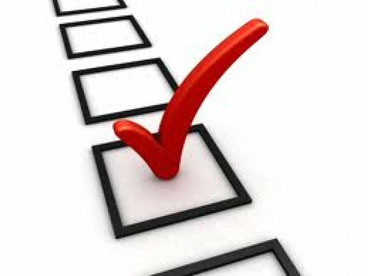 ส่วนที่ 2การติดตามและประเมินผล1. สรุปผลการติดตามและประเมินผล ปีงบประมาณ พ.ศ. 2562     1.1 ยุทธศาสตร์การพัฒนาท้องถิ่น      		แผนพัฒนาท้องถิ่น เทศบาลตำบลพนางตุง เป็นแผนที่กำหนดระยะเวลา 5 ปี (พ.ศ.2561- 2565) ซึ่งเป็นแผนพัฒนาเศรษฐกิจและสังคมของเทศบาลตำบลพนางตุง ที่กำหนดยุทธศาสตร์ และแนวทางการพัฒนาของเทศบาลตำบลพนางตุง ซึ่งแสดงถึงวิสัยทัศน์ พันธกิจ และจุดมุ่งหมายเพื่อการพัฒนาในอนาคต โดยสอดคล้องกับแผนพัฒนาเศรษฐกิจและสังคมแห่งชาติ แผนการบริหารราชการแผ่นดินยุทธศาสตร์การพัฒนาจังหวัดพัทลุง อำเภอควนขนุน และแผนชุมชนตำบลพนางตุง 		แผนพัฒนาท้องถิ่น เทศบาลตำบลพนางตุง มีรายละเอียด ดังนี้		1) ยุทธศาสตร์ ประกอบด้วย		ยุทธศาสตร์ที่ 1	การส่งเสริมความเข้มแข็งภาคการเกษตรและเศรษฐกิจชุมชน		ยุทธศาสตร์ที่ 2	การพัฒนาการส่งเสริมการท่องเที่ยวยั่งยืน			ยุทธศาสตร์ที่ 3 การพัฒนาทรัพยากรมนุษย์และสังคมที่มีคุณภาพ		ยุทธศาสตร์ที่ 4 การพัฒนาโครงสร้างพื้นฐานและระบบโลจิสติกส์		ยุทธศาสตร์ที่ 5 การบริหารจัดการทรัพยากรธรรมชาติ สิ่งแวดล้อม และการป้องกัน สาธารณภัย		ยุทธศาสตร์ที่ 6 การบริหารองค์กรอย่างมีธรรมาภิบาล		2) พันธกิจ ประกอบด้วย		พันธกิจ ที่ 1 การเสริมสร้างทักษะและพัฒนาศักยภาพเกษตรกร พันธกิจ ที่ 2 การพัฒนาระบบสาธารณูปโภคทางการเกษตรพันธกิจ ที่ 3 การพัฒนาคุณภาพมาตรฐานสินค้า เพิ่มมูลค่าด้วยงานวิจัย เทคโนโลยี และนวัตกรรมพันธกิจ ที่ 4 การพัฒนาศักยภาพบุคลากรด้านการท่องเที่ยวพันธกิจ ที่ 5 การพัฒนาระบบสาธารณูปโภค สาธารณูปการทางการท่องเที่ยว พันธกิจ ที่ 6 การพัฒนากลุ่มและเครือข่ายการท่องเที่ยวของชุมชนให้เข้มแข็งพันธกิจ ที่ 7 การนำงานวิจัย เทคโนโลยี และนวัตกรรม มาใช้ในการบริหารจัดการท่องเที่ยวพันธกิจ ที่ 8  การจัดกิจกรรมส่งเสริมการท่องเที่ยว ที่ตอบสนองต่อการสร้างจิตสำนึกอนุรักษ์ทรัพยากรธรรมชาติสิ่งแวดล้อม วัฒนธรรม โดยการมีส่วนร่วมของชุมชนพันธกิจ ที่ 9 การพัฒนาฐานข้อมูลแหล่งท่องเที่ยว และรูปแบบการประชาสัมพันธ์พันธกิจ ที่ 10 การจัดการศึกษาเรียนรู้ตลอดชีวิต เป็นสังคมอุดมปัญญาพันธกิจ ที่ 11 การส่งเสริมสุขภาวะที่ดี ทั้งด้านร่างกาย จิตใจ และการเข้าสังคมให้กับประชาชนพันธกิจ ที่ 12 การส่งเสริมสวัสดิการ และการสังคมสงเคราะห์พันธกิจ ที่ 13 การอนุรักษ์ ศิลปวัฒนธรรม ประเพณี และภูมิปัญญาท้องถิ่นพันธกิจ ที่ 14 การส่งเสริมการกีฬาและนันทนาการพันธกิจ ที่ 15 การป้องกันและแก้ไขปัญหายาเสพติดพันธกิจ ที่ 16 การสร้างความมั่นคงปลอดภัยในชีวิตและทรัพย์สินพันธกิจ ที่ 17 การพัฒนาระบบสาธารณูปโภค สาธารณูปการพื้นฐาน พันธกิจ ที่ 18 การวางผังเมืองชุมชนพันธกิจ ที่ 19 การสร้างจิตสำนึกอนุรักษ์ทรัพยากรธรรมชาติและสิ่งแวดล้อมพันธกิจ ที่ 20 การอนุรักษ์ ฟื้นฟู ทรัพยากรดิน น้ำ ป่าไม้ ประมง และชายฝั่ง ตามแนวพระราชดำริ พันธกิจ ที่ 21 การควบคุม ป้องกัน มลพิษจากขยะ น้ำเสีย ฝุ่นละออง กลิ่นและเสียงพันธกิจ ที่ 22 การป้องกันบรรเทาสาธารณภัย และการรักษาความสงบเรียบร้อยพันธกิจ ที่ 23 การพัฒนาศักยภาพทรัพยากรการบริหารขององค์กร ให้มีขีดความสามารถในการให้บริการประชาชน พันธกิจ ที่ 24 การสร้างระบบธรรมาภิบาลในองค์กรและชุมชนพันธกิจ ที่ 25 การส่งเสริมการมีส่วนร่วมทางการเมือง การบริหารให้กับประชาชน		3) จุดมุ่งหมายเพื่อการพัฒนาในอนาคต ประกอบด้วย		จุดมุ่งหมายที่ 1 ประชาชนมีทักษะและองค์ความรู้ในการประกอบอาชีพที่เหมาะสมจุดมุ่งหมายที่ 2 มีระบบสาธารณูปโภครองรับภาคการเกษตร มีมาตรฐาน ทั่วถึงและเพียงพอจุดมุ่งหมายที่ 3 สินค้าชุมชนได้มาตรฐาน มีมูลค่าที่เพิ่มขึ้นจุดมุ่งหมายที่ 4 พื้นที่ตำบลพนางตุง เป็นแหล่งท่องเที่ยวยั่งยืนที่มีศักยภาพ และเป็นที่ยอมรับในระดับนานาชาติจุดมุ่งหมายที่ 5 ประชาชนได้รับการศึกษาเรียนรู้ตลอดชีวิตอย่างมีคุณภาพ เป็นสังคมอุดมปัญญาจุดมุ่งหมายที่ 6 ประชาชนมีสุขภาวะที่ดีทั้งด้านร่างกาย จิตใจ และการเข้าสังคมจุดมุ่งหมายที่ 7 ประชาชนได้รับสวัสดิการและการสังคมสงเคราะห์อย่างทั่วถึงจุดมุ่งหมายที่ 8  ศิลปวัฒนธรรม ประเพณี และภูมิปัญญาท้องถิ่น ได้รับการสืบทอดและอยู่กับวิถีชุมชนจุดมุ่งหมายที่ 9 ประชาชนมีทักษะทางด้านกีฬาและการนันทนาการ สมรรถนะทางด้านร่างกาย จิตใจดีขึ้นจุดมุ่งหมายที่ 10 ปัญหายาเสพติดได้รับการป้องกันและแก้ไขปัญหาลดความรุนแรงลงจุดมุ่งหมายที่ 11 ประชาชนมีความปลอดภัยในชีวิตและทรัพย์สินจุดมุ่งหมายที่ 12 ระบบสาธารณูปโภค สาธารณูปการพื้นฐาน ครอบคลุมทุกพื้นที่ มีมาตรฐานจุดมุ่งหมายที่ 13 มีการวางผังเมืองชุมชนอย่างระบบในการพัฒนาเชิงพื้นที่จุดมุ่งหมายที่ 14 ทรัพยากรธรรมชาติและสิ่งแวดล้อมได้รับการอนุรักษ์ ฟื้นฟูจุดมุ่งหมายที่ 15 เพิ่มขีดความสามารถในการจัดการความเสี่ยงจากสาธารณภัย และการรักษาความสงบเรียบร้อย ทั้งการลดความเสี่ยงจากสาธารณภัย การจัดการในภาวะฉุกเฉิน และการฟื้นฟูให้ดีกว่าและปลอดภัยกว่าเดิมจุดมุ่งหมายที่ 16 องค์กรมีขีดความสามารถในการให้บริการประชาชนจุดมุ่งหมายที่ 17 องค์กรและชุมชนมีธรรมาภิบาลจุดมุ่งหมายที่ 18 ประชาชนมีส่วนร่วมทางการเมือง การบริหารอย่างมีคุณภาพ		4) วิสัยทัศน์			เทศบาลตำบลพนางตุง เป็นหน่วยดำเนินงานการพัฒนา โดยการมีส่วนร่วมของทุกภาคส่วน เพื่อให้การเกษตรก้าวหน้า การท่องเที่ยวยั่งยืน ชุมชนเข้มแข็ง คนมีคุณภาพชีวิตที่ดี ตามหลักปรัชญาเศรษฐกิจพอเพียง ภายในปี 2565					1.2 โครงการพัฒนาท้องถิ่น          แผนพัฒนาท้องถิ่น (พ.ศ.2561-2565) (เฉพาะปี พ.ศ.2562)ยุทธศาสตร์ แนวทางการพัฒนา โครงการพัฒนาท้องถิ่น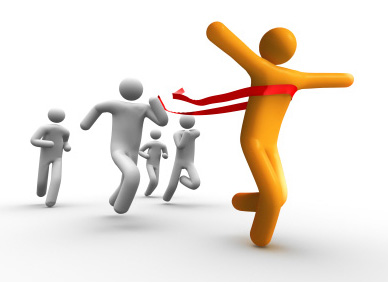 1.3 ผลการดำเนินงานตามงบประมาณที่ได้รับและการเบิกจ่ายงบประมาณ         ผลการดำเนินงานตามงบประมาณที่ได้รับ และการเบิกจ่ายงบประมาณ ในปีงบประมาณ พ.ศ.2562 (เป็นโครงการเพื่อการพัฒนาท้องถิ่นที่ไม่ได้ดำเนินการจริง)				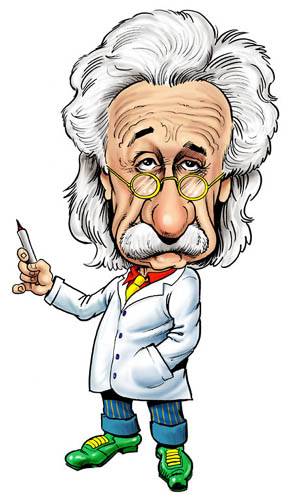 1.4 ผลการดำเนินงานตามงบประมาณที่ได้รับ และการเบิกจ่ายงบประมาณ ในปีงบประมาณ พ.ศ.2562 เป็นโครงการเพื่อการพัฒนาท้องถิ่นที่ได้ดำเนินการจริง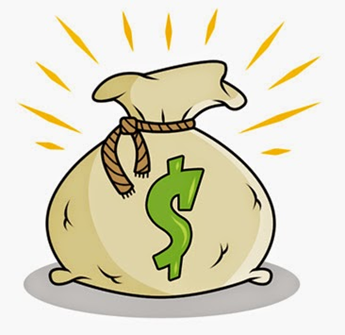 2. แนวทางการติดตามและประเมินผล ปีงบประมาณ พ.ศ.2562       2.1 การติดตามและประเมินผลยุทธศาสตร์ 	2.1.1 ความสัมพันธ์ระหว่างแผนพัฒนาระดับมหภาค		1) ยุทธศาสตร์การส่งเสริมความเข้มแข็งภาคเกษตรและเศรษฐกิจชุมชนของเทศบาลตำบลพนางตุง มีความสอดคล้องกับยุทธศาสตร์ชาติ 20 ปีได้แก่ยุทธศาสตร์ที่ 2 การสร้างความสามารถในการแข่งขัน สอดคล้องกับแผนพัฒนาเศรษฐกิจและสังคมแห่งชาติ ฉบับที่ 12 ยุทธศาสตร์ที่ 3 การสร้างความเข็มแข็งทางเศรษฐกิจและแข่งขันได้อย่างยั่งยืน ซึ่งกำหนดให้เทศบาลตำบลพนางตุง ดำเนินการในเรื่องการสร้างศักยภาพของเกษตรกร โดยจะต้องพัฒนาปัจจัยพื้นฐานเชิงยุทธศาสตร์ทั้งทุนมนุษย์ โครงสร้างพื้นฐาน การพัฒนาวิทยาศาสตร์ เทคโนโลยีและนวัตกรรม เพื่อการพัฒนาที่ยั่งยืน ซึ่งสอดคล้องกันกับยุทธศาสตร์กลุ่มจังหวัดภาคใต้ฝั่งอ่าวไทย (ชุมพร สุราษฎร์ธานี นครศรีธรรมราช พัทลุง สงขลา) ที่กำหนดจุดยืนทางยุทธศาสตร์ที่ 3 ศูนย์กลางการสร้างสรรค์เศรษฐกิจการเกษตร (ปาล์มน้ำมัน ยางพารา ข้าว ไม้ผล สมุนไพร ประมง ปศุสัตว์) ประเด็นการพัฒนาที่ 1 การพัฒนาการเกษตร ด้านการผลิต แปรรูป การตลาดและการบริหารจัดการพืชเศรษฐกิจหลัก (ปาล์มน้ำมัน ยางพารา ข้าว ไม้ผล สมุนไพร) การประมง และปศุสัตว์ และจังหวัดพัทลุงที่ได้กำหนดเป็นเป้าประสงค์ว่า 1.พัทลุงเมืองเกษตรคุณภาพมาตรฐานสากล การเกษตรของจังหวัด สร้างความมั่นคงทางเศรษฐกิจ กระจายรายได้ สร้างงาน อาชีพแก่เกษตรและชุมชน ตามยุทธศาสตร์ที่ 1 การเพิ่มขีดความสามารถภาคเกษตร อุตสาหกรรมต่อเนื่องจากการเกษตร ผลิตภัณฑ์ชุมชน และท้องถิ่น ซึ่งเทศบาลตำบลพนางตุง ได้กำหนดให้ยุทธศาสตร์ของเทศบาลตำบลพนางตุง สอดคล้องเชื่อมโยงกันในประเด็นยุทธศาสตร์ดังกล่าว ซึ่งปรากฏตามยุทธศาสตร์ที่ 1 การส่งเสริมความเข้มแข็งภาคเกษตรและเศรษฐกิจชุมชน	2) ยุทธศาสตร์การส่งเสริมการท่องเที่ยวยั่งยืน ของเทศบาลตำบลพนางตุง มีความสอดคล้องกับยุทธศาสตร์ชาติ 20 ปีได้แก่ยุทธศาสตร์ที่ 2 การสร้างความสามารถในการแข่งขัน สอดคล้องกับแผนพัฒนาเศรษฐกิจและสังคมแห่งชาติ ฉบับที่ 12 ยุทธศาสตร์ที่ 3 การสร้างความเข็มแข็งทางเศรษฐกิจและแข่งขันได้อย่างยั่งยืน ซึ่งกำหนดให้เทศบาลตำบลพนางตุง ดำเนินการในเรื่องการสร้างมูลค่าเพิ่มของสาขาการผลิตและบริการที่เป็นฐานการเติบโตทางเศรษฐกิจ การพัฒนาทุนมนุษย์ องค์ความรู้ เทคโนโลยีและนวัตกรรม การใช้ประโยชน์จากศักยภาพของพื้นที่ โดยเฉพาะภาคการผลิตและบริการ ธุรกิจที่เกี่ยวข้องกับการท่องเที่ยว ซึ่งสอดคล้องกันกับยุทธศาสตร์กลุ่มจังหวัดภาคใต้ฝั่งอ่าวไทย (ชุมพร สุราษฎร์ธานี นครศรีธรรมราช พัทลุง สงขลา) ที่กำหนดจุดยืนทางยุทธศาสตร์ที่ 1 ศูนย์กลางการท่องเที่ยว (เชิงอนุรักษ์ และนานาชาติ) ประเด็นการพัฒนาที่ 3 การพัฒนาสู่การเป็นเมืองท่องเที่ยวระดับนานาชาติ ที่มีความหลากหลายของรูปแบบการท่องเที่ยว เพื่อรองรับนักท่องเที่ยวที่มีคุณภาพอย่างยั่งยืน และจังหวัดพัทลุงที่ได้กำหนดเป็นเป้าประสงค์ว่า 2.การท่องเที่ยวสร้างความมั่นคงทางเศรษฐกิจกระจายรายได้สู่จังหวัดและรักษาสิ่งแวดล้อมที่ยั่งยืน ตามยุทธศาสตร์ที่ 2 การพัฒนาสู่อุตสาหกรรมท่องเที่ยวเชิงนิเวศแบบเพิ่มมูลค่าครบวงจรที่ยั่งยืน ซึ่งเทศบาลตำบลพนางตุง ได้กำหนดให้ยุทธศาสตร์ของเทศบาลตำบลพนางตุง สอดคล้องเชื่อมโยงกันในประเด็นยุทธศาสตร์ดังกล่าว ซึ่งปรากฏตามยุทธศาสตร์ที่ 2 การส่งเสริมการท่องเที่ยวยั่งยืน	3) ยุทธศาสตร์การพัฒนาทรัพยากรมนุษย์และสังคมที่มีคุณภาพ ของเทศบาลตำบลพนางตุง มีความสอดคล้องกับยุทธศาสตร์ชาติ 20 ปีได้แก่ยุทธศาสตร์ที่ 3 การพัฒนาและเสริมสร้างศักยภาพคน สอดคล้องกับแผนพัฒนาเศรษฐกิจและสังคมแห่งชาติ ฉบับที่ 12 ยุทธศาสตร์ที่ 1 การเสริมสร้างและพัฒนาศักยภาพทุนมนุษย์ ซึ่งกำหนดให้เทศบาลตำบลพนางตุง ดำเนินการในเรื่องการพัฒนาคนทุกช่วงวัยเพื่อให้คนไทยเป็นคนดี คนเก่ง มีระเบียบวินัย และมีคุณภาพชีวิตที่ดี โดยเฉพาะการพัฒนาและดูแลผู้สูงอายุที่จะมีสัดส่วนสูงขึ้นในสังคมสูงวัย ทั้งการสร้างงานที่เหมาะสม การฟื้นฟูและดูแลสุขภาพเพื่อชะลอความทุพพลภาพและโรคเรื้อรัง การสร้างสภาพแวดล้อมและนวัตกรรมที่เอื้อต่อสังคมสูงวัย มุ่งเน้นการพัฒนาศักยภาพคน เพื่อเป็นฐานการเพิ่มขีดความสามารถในการแข่งขันของประเทศและรองรับการลดลงของขนาดกำลังแรงงาน โดยการยกระดับคุณภาพการศึกษาและการเรียนรู้ที่สอดคล้องกับการเรียนรู้ในศตวรรษที่ 21 การป้องกันและควบคุมปัจจัยทางสังคมที่กำหนดสุขภาพเพี่อสร้างสุขภาวะที่ดี การสร้างความอยู่ดีมีสุขให้ครอบครัวไทย รวมทั้งเสริมสร้างบทบาทของสถาบันทางสังคมและทุนทางวัฒนธรรมในการส่งเสริมคุณธรรม จริยธรรมในสังคม ซึ่งสอดคล้องกันกับเป้าหมายการพัฒนากลุ่มจังหวัดภาคใต้ฝั่งอ่าวไทย (ชุมพร สุราษฎร์ธานี นครศรีธรรมราช พัทลุง สงขลา) ที่กำหนดเป้าประสงค์รวมที่ 5 กลุ่มจังหวัดมีทรัพยากรธรรมชาติที่สมบูรณ์ มีสิ่งแวดล้อมประชาชนมีคุณภาพชีวิตและสภาพสังคมที่ดี  ประเด็นการพัฒนาที่ 5 การพัฒนาสู่การเป็นเมืองสีเขียวและสังคมคุณภาพ และจังหวัดพัทลุงที่ได้กำหนดเป็นเป้าประสงค์ว่า 3.ประชาชนมีคุณภาพ เรียนรู้ตลอดชีวิต สังคมน่าอยู่ และมีความสงบด้วยหลักปรัชญาเศรษฐกิจพอเพียง ตามยุทธศาสตร์ที่ 3 การพัฒนาคนคุณภาพ สังคมคุณธรรม สู่เมืองแห่งภูมิปัญญาและสุขภาวะยั่งยืนสู่ ซึ่งเทศบาลตำบลพนางตุง ได้กำหนดให้ยุทธศาสตร์ของเทศบาลตำบลพนางตุง สอดคล้องเชื่อมโยงกันในประเด็นยุทธศาสตร์ดังกล่าว ซึ่งปรากฏตามยุทธศาสตร์ที่ 3 ยุทธศาสตร์การพัฒนาทรัพยากรมนุษย์และสังคมที่มีคุณภาพ	4) ยุทธศาสตร์การพัฒนาโครงสร้างพื้นฐานและระบบโลจิสติกส์ ของเทศบาลตำบลพนางตุง มีความสอดคล้องกับยุทธศาสตร์ชาติ 20 ปีได้แก่ยุทธศาสตร์ที่ 2 การสร้างความสามารถในการแข่งขัน สอดคล้องกับแผนพัฒนาเศรษฐกิจและสังคมแห่งชาติ ฉบับที่ 12 ยุทธศาสตร์ที่ 3 การสร้างความเข็มแข็งทางเศรษฐกิจและแข่งขันได้อย่างยั่งยืน ซึ่งกำหนดให้เทศบาลตำบลพนางตุง ดำเนินการในเรื่องการพัฒนาปัจจัยพื้นฐานด้านโครงสร้างพื้นฐานและระบบโลจิสติกส์ ซึ่งสอดคล้องกันกับยุทธศาสตร์กลุ่มจังหวัดภาคใต้ฝั่งอ่าวไทย (ชุมพร  สุราษฎร์ธานี นครศรีธรรมราช พัทลุง สงขลา) ที่กำหนดจุดยืนทางยุทธศาสตร์ที่ 4 เครือข่ายคมนาคมโลจิสติกส์ เชื่อมโยงภูมิภาคและนานาชาติ ประเด็นการพัฒนาที่ 4 การพัฒนาระบบโครงสร้างพื้นฐาน การขนส่งโลจิสติกส์ พลังงานระบบเครือข่าย การสื่อสาร สารสนเทศ เพื่อรองรับการพัฒนาของกลุ่มจังหวัด และจังหวัดพัทลุงที่ได้กำหนดเป็นเป้าประสงค์ว่า 5.ระบบโครงสร้างพื้นฐานมีประสิทธิภาพ การคมนาคมปลอดภัย การบริหารจัดการมีธรรมาภิบาล ตามยุทธศาสตร์ที่ 5 การพัฒนาโครงสร้างพื้นฐานและการบริหารจัดการบ้านเมืองรองรับการเปลี่ยนแปลงและการพัฒนาสู่เมืองน่าอยู่ ซึ่งเทศบาลตำบลพนางตุง ได้กำหนดให้ยุทธศาสตร์ของเทศบาลตำบลพนางตุง สอดคล้องเชื่อมโยงกันในประเด็นยุทธศาสตร์ดังกล่าว ซึ่งปรากฏตามยุทธศาสตร์ที่ 4 การพัฒนาโครงสร้างพื้นฐานและระบบโลจิสติกส์	5) ยุทธศาสตร์การบริหารจัดการทรัพยากรธรรมชาติ สิ่งแวดล้อม และการป้องกันบรรเทาสาธารณภัย ของเทศบาลตำบลพนางตุง มีความสอดคล้องกับยุทธศาสตร์ชาติ 20 ปีได้แก่ยุทธศาสตร์ที่ 5 ด้านการสร้างการเติบโตบนคุณภาพชีวิตที่เป็นมิตรกับสิ่งแวดล้อม สอดคล้องกับแผนพัฒนาเศรษฐกิจและสังคมแห่งชาติ ฉบับที่ 12 ยุทธศาสตร์ที่ 4 ด้านการเติบโตที่เป็นมิตรกับสิ่งแวดล้อมเพื่อการพัฒนาที่ยั่งยืน ซึ่งกำหนดให้เทศบาลตำบลพนางตุง ดำเนินการในเรื่องการอนุรักษ์ฟื้นฟูสร้างความมั่นคงของฐานทรัพยากรธรรมชาติและสิ่งแวดล้อม สร้างสมดุลระหว่างการอนุรักษ์และการใช้ประโยชน์อย่างยั่งยืนและเป็นธรรม บริหารจัดการน้ำให้มีประสิทธิภาพ ภายใต้ยุทธศาสตร์การบริหารจัดการทรัพยากรน้ำ แก้ไขปัญหาวิกฤตสิ่งแวดล้อมโดยเร่งรัดแก้ไขปัญหาการจัดการขยะ ลดการปล่อยก๊าซเรือนกระจกลงร้อยละ ๒๐ ตามเป้าหมายระยะยาว พัฒนาการผลิตให้มีประสิทธิภาพ ลดการใช้พลังงาน เพื่อปรับตัวไปสู่รูปแบบของการผลิตและการบริโภคคาร์บอนต่ำและเป็นมิตรกับสิ่งแวดล้อมมากขึ้น รวมทั้งยกระดับความสามารถในการป้องกันผลกระทบจากการเปลี่ยนแปลงสภาพภูมิอากาศและภัยพิบัติธรรมชาติ ซึ่งสอดคล้องกันกับยุทธศาสตร์กลุ่มจังหวัดภาคใต้ฝั่งอ่าวไทย (ชุมพร สุราษฎร์ธานี นครศรีธรรมราช พัทลุง สงขลา) ที่กำหนดจุดยืนทางยุทธศาสตร์ที่ 1 ศูนย์กลางการท่องเที่ยว (เชิงอนุรักษ์ และนานาชาติ) ประเด็นการพัฒนาที่ 5 การพัฒนาสู่การเป็นเมืองสีเขียวและสังคมคุณภาพ และจังหวัดพัทลุงที่ได้กำหนดเป็นเป้าประสงค์ว่า 4.พัทลุงเมืองสีเขียว ทรัพยากรธรรมชาติอุดมสมบูรณ์ ชุมชนมีสิ่งแวดล้อมดี ตามยุทธศาสตร์ที่ 4 การจัดการทรัพยากรธรรมชาติ และสิ่งแวดล้อมที่ยั่งยืน ซึ่งเทศบาลตำบลพนางตุง ได้กำหนดให้ยุทธศาสตร์ของเทศบาลตำบลพนางตุง สอดคล้องเชื่อมโยงกันในประเด็นยุทธศาสตร์ดังกล่าว ซึ่งปรากฏตามยุทธศาสตร์ที่ 5 การบริหารจัดการทรัพยากรธรรมชาติ สิ่งแวดล้อม และการป้องกันบรรเทาสาธารณภัย	6) ยุทธศาสตร์การบริหารองค์กรอย่างมีธรรมาภิบาลของเทศบาลตำบลพนางตุง มีความสอดคล้องกับยุทธศาสตร์ชาติ 20 ปีได้แก่ยุทธศาสตร์ที่ 6 ด้านการปรับสมดุลและพัฒนาระบบการบริหารจัดการภาครัฐ สอดคล้องกับแผนพัฒนาเศรษฐกิจและสังคมแห่งชาติ ฉบับที่ 12 ยุทธศาสตร์ที่ 6 ด้านการเพิ่มประสิทธิภาพและธรรมาภิบาลในภาครัฐ ซึ่งกำหนดให้เทศบาลตำบลพนางตุง ดำเนินการในเรื่องการบริหารจัดการภาครัฐมีความโปร่งใส มีประสิทธิภาพ มีความรับผิดชอบและตรวจสอบได้อย่างเป็นธรรมรวมทั้งประชาชนมีส่วนร่วม การเพิ่มประสิทธิภาพการบริหารจัดการภาครัฐ การปรับปรุงการให้บริการภาครัฐผ่านเครือข่ายอิเล็กทรอนิกส์ (E-Government) การปรับโครงสร้างการบริหารงานท้องถิ่นให้เอื้อต่อการกระจายอำนาจที่มีประสิทธิภาพมากขึ้น และการป้องกันและปราบปรามการทุจริตคอร์รัปชั่น เพื่อให้ประเทศไทยปราศจากการคอร์รัปชั่น ซึ่งจะเป็นปัจจัยสนับสนุนสำคัญที่จะช่วยส่งเสริมการพัฒนาประเทศในด้านต่างๆ ให้ประสบผลสำเร็จและบรรลุเป้าหมายที่วางไว้ตามกรอบในอนาคตประเทศไทยปี ๒๕๗๗ ซึ่งสอดคล้องกันกับยุทธศาสตร์กลุ่มจังหวัดภาคใต้ฝั่งอ่าวไทย (ชุมพร สุราษฎร์ธานี นครศรีธรรมราช พัทลุง สงขลา) ที่กำหนดจุดยืนทางยุทธศาสตร์ที่ 2 ศูนย์กลางการค้า การลงทุน การบริหารจัดการอย่างครบวงจร เพื่อเชื่อมโยงการค้า การลงทุน ระหว่างประเทศ ประเด็นการพัฒนาที่ 5 การพัฒนาสู่การเป็นเมืองสีเขียวและสังคมคุณภาพ และจังหวัดพัทลุงที่ได้กำหนดเป็นเป้าประสงค์ว่า 5.ระบบโครงสร้างพื้นฐานมีประสิทธิภาพ การคมนาคมปลอดภัย การบริหารจัดการมีธรรมาภิบาล ตามยุทธศาสตร์ที่ 5 การพัฒนาโครงสร้างพื้นฐานและการบริหารจัดการบ้านเมืองรองรับการเปลี่ยนแปลงและการพัฒนาสู่เมืองน่าอยู่ ซึ่งเทศบาลตำบลพนางตุง ได้กำหนดให้ยุทธศาสตร์ของเทศบาลตำบลพนางตุง สอดคล้องเชื่อมโยงกันในประเด็นยุทธศาสตร์ดังกล่าว ซึ่งปรากฏตามยุทธศาสตร์ที่ 6 การบริหารองค์กรอย่างมีธรรมาภิบาล		2.1.2 ยุทธศาสตร์ของเทศบาลตำบลพนางตุง			ความสัมพันธ์ ความเชื่อมโยงกับยุทธศาสตร์ของเทศบาลตำบลพนางตุงกับสภาพปัญหาที่เกิดขึ้นจนนำไปสู่การกำหนด วิสัยทัศน์ ยุทธศาสตร์ เป้าประสงค์ ตัวชี้วัด ค่าเป้าหมาย  กลยุทธ์ จุดยืนทางยุทธศาสตร์ แผนงาน ผลผลิต/โครงการ เป็นภาพรวมหรือองค์รวมดังนี้			1) เทศบาลตำบลพนางตุง ได้กำหนดวิสัยทัศน์ไว้ว่าเทศบาลตำบลพนางตุง เป็นหน่วยดำเนินงานการพัฒนา โดยการมีส่วนร่วมของทุกภาคส่วน เพื่อให้การเกษตรก้าวหน้า การท่องเที่ยวยั่งยืน ชุมชนเข้มแข็ง คนมีคุณภาพชีวิตที่ดี ตามหลักปรัชญาเศรษฐกิจพอเพียง ภายในปี 2565 ซึ่งวิสัยทัศน์ดังกล่าวแสดงให้เห็นถึงการมุ่งมั่นในการพัฒนาท้องถิ่น ในด้านต่างๆเช่น-ด้านการเกษตร เห็นได้จากการกำหนดยุทธศาสตร์การส่งเสริมความเข้มแข็งภาคเกษตรและเศรษฐกิจชุมชน โดยกำหนดโครงการพัฒนาบรรจุไว้ในแผนพัฒนาท้องถิ่น จำนวน 2 โครงการ ปรากฏในแผนงานการเกษตร และพบว่ามีจำนวน 1 โครงการ ที่ได้ดำเนินการจนเกิดผลสัมฤทธิ์ตามวัตถุประสงค์ที่ตั้งไว้ หรือคิดเป็นร้อยละ 2 ของโครงการที่ดำเนินการจริงทั้งหมด-ด้านการศาสนา วัฒนธรรมและนันทนาการ เห็นได้จากการกำหนดยุทธศาสตร์การส่งเสริมการท่องเที่ยวยั่งยืน โดยกำหนดโครงการพัฒนาบรรจุไว้ในแผนพัฒนาท้องถิ่น จำนวน 3 โครงการ ปรากฏในแผนงานการศาสนา วัฒนธรรมและนันทนาการ และพบว่ามีจำนวน 2 โครงการ ที่ได้ดำเนินการจนเกิดผลสัมฤทธิ์ตามวัตถุประสงค์ที่ตั้งไว้ หรือคิดเป็นร้อยละ 5 ของโครงการที่ดำเนินการจริงทั้งหมด-ด้านการศึกษา เห็นได้จากการกำหนดยุทธศาสตร์การพัฒนาทรัพยากรมนุษย์และสังคมที่มีคุณภาพ โดยกำหนดโครงการพัฒนาบรรจุไว้ในแผนพัฒนาท้องถิ่น จำนวน 9 โครงการ ปรากฏในแผนงานการศึกษา และพบว่ามีจำนวน 9 โครงการ ที่ได้ดำเนินการจนเกิดผลสัมฤทธิ์ตามวัตถุประสงค์ที่ตั้งไว้ หรือคิดเป็นร้อยละ 26 ของโครงการที่ดำเนินการจริงทั้งหมด-ด้านสาธารณสุข เห็นได้จากการกำหนดยุทธศาสตร์การพัฒนาทรัพยากรมนุษย์และสังคมที่มีคุณภาพ โดยกำหนดโครงการพัฒนาบรรจุไว้ในแผนพัฒนาท้องถิ่น จำนวน 3 โครงการ ปรากฏในแผนงานสาธารณสุข และพบว่ามีจำนวน 3 โครงการ ที่ได้ดำเนินการจนเกิดผลสัมฤทธิ์ตามวัตถุประสงค์ที่ตั้งไว้ หรือคิดเป็นร้อยละ 8 ของโครงการที่ดำเนินการจริงทั้งหมด-ด้านสร้างความเข้มแข็งของชุมชน เห็นได้จากการกำหนดยุทธศาสตร์การพัฒนาทรัพยากรมนุษย์และสังคมที่มีคุณภาพ โดยกำหนดโครงการพัฒนาบรรจุไว้ในแผนพัฒนาท้องถิ่น จำนวน 3 โครงการ ปรากฏในแผนงานสร้างความเข้มแข็งของชุมชน และพบว่ามีจำนวน 2 โครงการ ที่ได้ดำเนินการจนเกิดผลสัมฤทธิ์ตามวัตถุประสงค์ที่ตั้งไว้ หรือคิดเป็นร้อยละ 5 ของโครงการที่ดำเนินการจริงทั้งหมด-ด้านงบกลาง เห็นได้จากการกำหนดยุทธศาสตร์การพัฒนาทรัพยากรมนุษย์และสังคมที่มีคุณภาพ โดยกำหนดโครงการพัฒนาบรรจุไว้ในแผนพัฒนาท้องถิ่น จำนวน 6 โครงการ ปรากฏในแผนงานงบกลาง และพบว่ามีจำนวน 4 โครงการ ที่ได้ดำเนินการจนเกิดผลสัมฤทธิ์ตามวัตถุประสงค์ที่ตั้งไว้ หรือคิดเป็นร้อยละ 11 ของโครงการที่ดำเนินการจริงทั้งหมด-ด้านการศาสนา วัฒนธรรมและนันทนาการ เห็นได้จากการกำหนดยุทธศาสตร์การพัฒนาทรัพยากรมนุษย์และสังคมที่มีคุณภาพ โดยกำหนดโครงการพัฒนาบรรจุไว้ในแผนพัฒนาท้องถิ่น จำนวน 9 โครงการ ปรากฏในแผนงานงบกลาง และพบว่ามีจำนวน 7 โครงการ ที่ได้ดำเนินการจนเกิดผลสัมฤทธิ์ตามวัตถุประสงค์ที่ตั้งไว้ หรือคิดเป็นร้อยละ 20 ของโครงการที่ดำเนินการจริงทั้งหมด-ด้านการรักษาความสงบภายใน เห็นได้จากการกำหนดยุทธศาสตร์การพัฒนาทรัพยากรมนุษย์และสังคมที่มีคุณภาพ โดยกำหนดโครงการพัฒนาบรรจุไว้ในแผนพัฒนาท้องถิ่น จำนวน 1 โครงการ ปรากฏในแผนงานการรักษาความสงบภายใน และพบว่ามีจำนวน 1 โครงการ ที่ได้ดำเนินการจนเกิดผลสัมฤทธิ์ตามวัตถุประสงค์ที่ตั้งไว้ หรือคิดเป็นร้อยละ 2 ของโครงการที่ดำเนินการจริงทั้งหมด-ด้านอุตสาหกรรมและการโยธา เห็นได้จากการกำหนดยุทธศาสตร์การพัฒนาโครงสร้างพื้นฐานและระบบโลจิสติกส์ โดยกำหนดโครงการพัฒนาบรรจุไว้ในแผนพัฒนาท้องถิ่น จำนวน 3 โครงการ ปรากฏในแผนงานอุตสาหกรรมและการโยธา และพบว่ามีจำนวน 2 โครงการ ที่ได้ดำเนินการจนเกิดผลสัมฤทธิ์ตามวัตถุประสงค์ที่ตั้งไว้ หรือคิดเป็นร้อยละ 5 ของโครงการที่ดำเนินการจริงทั้งหมด-ด้านการเกษตร เห็นได้จากการกำหนดยุทธศาสตร์การพัฒนาการบริหารจัดการทรัพยากรธรรมชาติ สิ่งแวดล้อมและการป้องกันบรรเทาสาธารณภัย โดยกำหนดโครงการพัฒนาบรรจุไว้ในแผนพัฒนาท้องถิ่น จำนวน 5 โครงการ ปรากฏในแผนงานการเกษตร และพบว่ามีจำนวน 1 โครงการ ที่ได้ดำเนินการจนเกิดผลสัมฤทธิ์ตามวัตถุประสงค์ที่ตั้งไว้ หรือคิดเป็นร้อยละ 2 ของโครงการที่ดำเนินการจริงทั้งหมด-ด้านบริหารงานทั่วไป เห็นได้จากการกำหนดยุทธศาสตร์การบริหารองค์กรอย่างมีธรรมาภิบาล โดยกำหนดโครงการพัฒนาบรรจุไว้ในแผนพัฒนาท้องถิ่น จำนวน 3 โครงการ ปรากฏในแผนงานบริหารทั่วไป และพบว่ามีจำนวน 2 โครงการ ที่ได้ดำเนินการจนเกิดผลสัมฤทธิ์ตามวัตถุประสงค์ที่ตั้งไว้ หรือคิดเป็นร้อยละ 5 ของโครงการที่ดำเนินการจริงทั้งหมดการวิเคราะห์เพื่อพัฒนาท้องถิ่น		1) โครงการเพื่อการพัฒนาท้องถิ่นดำเนินการจริงตามยุทธศาสตร์ในภาพรวมที่ได้กำหนดไว้  จำนวน 34 โครงการ จากจำนวนโครงการทั้งหมด 52 โครงการ		2) โครงการเพื่อการพัฒนาท้องถิ่นตามแผนพัฒนาท้องถิ่น 52 โครงการ ดำเนินการจริง 34โครงการ หรือคิดเป็นร้อยละ 65 ของจำนวนโครงการที่ปรากฏตามแผนพัฒนาท้องถิ่น (วันที่ 1 ตุลาคม 2561-30 กันยายน 2562)		3) จำนวนยุทธศาสตร์ที่ไม่สามารถดำเนินการได้........-............(ระบุชื่อยุทธศาสตร์/จำนวนโครงการ งบประมาณ ร้อยละ.-..ฯลฯ)2.2 การติดตามและประเมินผลโครงการ       	   ยุทธศาสตร์การพัฒนาและแผนงานส่วนที่ 3 ผลการวิเคราะห์การติดตามและประเมินผล1. ผลการพิจารณาการติดตามและประเมินผลยุทธศาสตร์เพื่อความสอดคล้องแผนพัฒนาท้องถิ่น         1.1 สรุปคะแนนประเมินผลยุทธศาสตร์ผลการให้คะแนนยุทธศาสตร์ของเทศบาลตำบลพนางตุง ครั้งที่ 1 เมื่อวันที่ 16 ธันวาคม 2562 เป็นดังนี้			1)	พบว่าประเด็นการวิเคราะห์สภาวการณ์และศักยภาพ ได้คะแนนสูงสุด 14 คะแนน คิดเป็นร้อยละ 93.33 ของคะแนนในประเด็นการวิเคราะห์สภาวการณ์และศักยภาพ และคิดเป็นร้อยละ 14 ของคะแนนในภาพรวมทั้งหมด		ที่เป็นเช่นนั้น/เหตุผล......................................................................................................			2) พบว่าประเด็นยุทธศาสตร์ ได้คะแนนต่ำสุด 58 คะแนน คิดเป็นร้อยละ 89.23 ของคะแนนในประเด็นยุทธศาสตร์ และคิดเป็นร้อยละ 58 ของคะแนนในภาพรวมทั้งหมด		ที่เป็นเช่นนั้น/เหตุผล......................................................................................................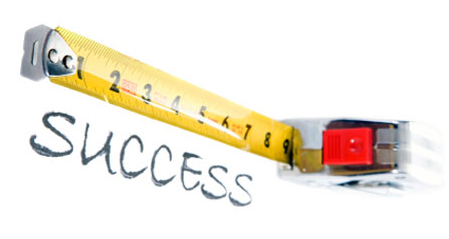 1.2 ข้อมูลสภาพทั่วไปและข้อมูลพื้นฐานรายละเอียดการให้คะแนนยุทธศาสตร์ของเทศบาลตำบลพนางตุง ในแต่ละประเด็นเป็นดังนี้สรุปความเห็นและข้อเสนอแนะในภาพรวมของข้อมูลสภาพทั่วไปและข้อมูลพื้นฐานของชื่อองค์กรปกครองส่วนท้องถิ่น		1.ควรสรุปข้อมูลในรูปของตาราง		2.เพิ่มข้อมูลสรุปข้อมูล จปฐ.ในระดับตำบล		3.ข้อมูลรูปแบบและผลประชุมประชาคมท้องถิ่น ในระดับหมู่บ้าน ระดับตำบล		4.หัวข้อการประเมินควรจัดเรียงตามลำดับของประเด็นข้อมูลในแผน1.3 การวิเคราะห์สภาวการณ์และศักยภาพสรุปความเห็นและข้อเสนอแนะในภาพรวมของการวิเคราะห์สภาวการณ์และศักยภาพ		1.ประเด็นย่อยให้การวิเคราะห์ SWOT ควรจัดกลุ่มรายประเด็น		2.ขาดการวิเคราะห์สภาวการณ์และศักยภาพ เชื่อมโยงกับ Thailand 4.01.4 ยุทธศาสตร์สรุปความเห็นและข้อเสนอแนะในภาพรวมของยุทธศาสตร์		1.เพิ่มประเด็นด้านสิ่งแวดล้อมให้ชัดเจนขึ้น ในประเด็นวิสัยทัศน์/ยุทธศาสตร์2. ผลการพิจารณาการติดตามและประเมินผลโครงการเพื่อความสอดคล้องแผนพัฒนาท้องถิ่น         2.1 สรุปผลการให้คะแนนโครงการของเทศบาลตำบลพนางตุง ครั้งที่ 1 เมื่อวันที่ 16 ธันวาคม 2562 เป็นดังนี้			1)	พบว่าประเด็นการสรุปสถานการณ์การพัฒนา ได้คะแนนสูงสุด 9 คะแนน คิดเป็นร้อยละ 90 ของคะแนนในประเด็นการสรุปสถานการณ์การพัฒนา และคิดเป็นร้อยละ 9 ของคะแนนในภาพรวมทั้งหมด			ที่เป็นเช่นนั้น/เหตุผล...............................................................................................................			2) พบว่าประเด็นแผนงานและยุทธศาสตร์การพัฒนา  ได้คะแนนต่ำสุด 7.5 คะแนน คิดเป็นร้อยละ75 ของคะแนนในประเด็นแผนงานและยุทธศาสตร์การพัฒนา  และคิดเป็นร้อยละ 7.5 ของคะแนนในภาพรวมทั้งหมด			ที่เป็นเช่นนั้น/เหตุผล...............................................................................................................			3)	พบว่าความชัดเจนของชื่อโครงการ จากจำนวนโครงการทั้งหมด 52 โครงการ ได้คะแนน4.5 คะแนน คิดเป็นร้อยละ 90 ของคะแนนในความชัดเจนของชื่อโครงการ ซึ่งเป็นโครงการที่มีวัตถุประสงค์สนองต่อแผนยุทธศาสตร์การพัฒนาของเทศบาลตำบลพนางตุง และดำเนินการเพื่อให้การพัฒนาบรรลุตามวิสัยทัศน์ของเทศบาลตำบลพนางตุง ที่กำหนดไว้ ชื่อโครงการมีความชัดเจน มุ่งไปเรื่องใดเรื่องหนึ่ง อ่านแล้วเข้าใจได้ว่าจะพัฒนาอะไรในอนาคต 			4)	พบว่ากำหนดวัตถุประสงค์สอดคล้องกับโครงการ จากจำนวนโครงการทั้งหมด 52 โครงการ ได้คะแนน 4.5 คะแนน คิดเป็นร้อยละ 90 ของคะแนนทีมีมีวัตถุประสงค์ชัดเจน (clear objective) โครงการต้องกำหนดวัตถุประสงค์สอดคล้องกับความเป็นมาของโครงการ สอดคล้องกับหลักการและเหตุผล วิธีการดำเนินงานต้องสอดคล้องกับวัตถุประสงค์ มีความเป็นไปได้ชัดเจน มีลักษณะเฉพาะเจาะจง			5) พบว่าการนำผลผลิต/โครงการที่ปรากฏตามแบบ ยท.01 ความเชื่อมโยงยุทธศาสตร์การพัฒนาจังหวัดกับยุทธศาสตร์การพัฒนาของเทศบาลตำบลพนางตุง ได้นำไปจัดทำเป็นโครงการเพื่อการพัฒนาท้องถิ่นในเทศบัญญัติงบประมาณรายจ่ายประจำปี/เพิ่มเติม การจ่ายขาดเงินสะสม การโอนงบประมาณเพิ่ม การโอนตั้งจ่ายใหม่ จำนวน 34 โครงการ คิดเป็นร้อยละ 65.38 ของโครงการทั้งหมดที่ปรากฏในแผนพัฒนาท้องถิ่น (พ.ศ.2561-2565) เฉพาะปีงบประมาณ พ.ศ.2562 จำนวน 34 โครงการ (จากโครงการทั้งหมด)			6)	พบว่าโครงการมีความสอดคล้องกับThailand 4.0 จากจำนวนโครงการทั้งหมด 52 โครงการ ได้คะแนน 4 คะแนน คิดเป็นร้อยละ 80 ของคะแนนโครงการที่มีความสอดคล้องกับThailand 4.0 โครงการมีลักษณะหรือสอดคล้องกับการปรับเปลี่ยนโครงสร้างเศรษฐกิจ ไปสู่ Value–Based Economy หรือเศรษฐกิจที่ขับเคลื่อนด้วยนวัตกรรม ทำน้อย ได้มาก เช่น (1) เปลี่ยนจากการผลิตสินค้า โภคภัณฑ์ ไปสู่สินค้าเชิงนวัตกรรม (2) เปลี่ยนจากการขับเคลื่อนประเทศด้วยภาคอุตสาหกรรม ไปสู่การขับเคลื่อนด้วยเทคโนโลยี ความคิดสร้างสรรค์ และนวัตกรรม (3) เปลี่ยนจากการเน้นภาคการผลิตสินค้า ไปสู่การเน้นภาคบริการมากขึ้น รวมถึงโครงการที่เติมเต็มด้วยวิทยาการ ความคิดสร้างสรรค์ นวัตกรรม วิทยาศาสตร์ เทคโนโลยี และการวิจัยและพัฒนา แล้วต่อยอดความได้เปรียบเชิงเปรียบเทียบ เช่น ด้านเกษตร เทคโนโลยีชีวภาพ สาธารณสุข วัฒนธรรม ฯลฯ			7)	พบว่าโครงการมีความสอดคล้องกับยุทธศาสตร์จังหวัด จากจำนวนโครงการทั้งหมด 52 โครงการ ได้คะแนน 4 คะแนน คิดเป็นร้อยละ 80 ของคะแนนโครงการที่มีความสอดคล้องกับ ความสอดคล้องกับยุทธศาสตร์จังหวัด โครงการพัฒนาท้องถิ่นมีความสอดคล้องกับห้วงระยะเวลาของแผนพัฒนาจังหวัดที่ได้กำหนดขึ้น เพื่อขับเคลื่อนการพัฒนาท้องถิ่นเสมือนหนึ่งการขับเคลื่อนการพัฒนาจังหวัด ซึ่งไม่สามารถแยกส่วนใดส่วนหนึ่งออกจากกันได้ นอกจากนี้โครงการพัฒนาท้องถิ่นต้องเป็นโครงการเชื่อมต่อหรือเดินทางไปด้วยกันกับยุทธศาสตร์จังหวัดที่ได้กำหนดขึ้นที่เป็นปัจจุบัน		8)	พบว่าโครงการแก้ไขปัญหาความยากจนหรือการเสริมสร้างให้ประเทศชาติมั่นคง มั่งคั่ง ยั่งยืนภายใต้หลักประชารัฐ จากจำนวนโครงการทั้งหมด 52 โครงการ ได้คะแนน 4 คะแนน คิดเป็นร้อยละ 80 ของคะแนนโครงการแก้ไขปัญหาความยากจนหรือการเสริมสร้างให้ประเทศชาติมั่นคง มั่งคั่ง ยั่งยืนภายใต้หลักประชารัฐ เป็นโครงการที่ดำเนินการภายใต้พื้นฐานความพอเพียงที่ประชาชนดำเนินการเองหรือร่วมดำเนินการ เป็นโครงการต่อยอดและขยายได้ เป็นโครงการที่ประชาชนต้องการเพื่อให้เกิดความยั่งยืน ซึ่งมีลักษณะที่จะให้ท้องถิ่นมีความมั่นคง มั่งคั่ง ยั่งยืน เป็นท้องถิ่นที่พัฒนาแล้ว ด้วยการพัฒนาตามปรัชญาเศรษฐกิจพอเพียง และเศรษฐกิจพอเพียงท้องถิ่น (ด้านการเกษตรและแหล่งน้ำ) (LSEP)		9)	พบว่างบประมาณมีความสอดคล้องกับเป้าหมาย (ผลผลิตของโครงการ) จากจำนวนโครงการทั้งหมด 52 โครงการ ได้คะแนน 3.5 คะแนน คิดเป็นร้อยละ 70 ของคะแนนงบประมาณ มีความสอดคล้องกับเป้าหมาย (ผลผลิตของโครงการ) งบประมาณโครงการพัฒนาจะต้องคำนึงถึงหลักสำคัญ 5 ประการในการจัดทำโครงการได้แก่ (1) ความประหยัด (Economy) (2) ความมีประสิทธิภาพ (Efficiency) (3) ความมีประสิทธิผล (Effectiveness) (4) ความยุติธรรม (Equity) (5) ความโปร่งใส (Transparency)		10) พบว่ามีการประมาณการราคาถูกต้องตามหลักวิธีการงบประมาณ จากจำนวนโครงการทั้งหมด 52 โครงการ ได้คะแนน 4 คะแนน คิดเป็นร้อยละ 80 ของคะแนนมีการประมาณการราคาถูกต้องตามหลักวิธีการงบประมาณ การประมาณการราคาเพื่อการพัฒนาต้องให้สอดคล้องกับโครงการถูกต้องตามหลักวิชาการทางช่าง หลักของราคากลาง ราคากลางท้องถิ่น มีความโปร่งใสในการกำหนดราคาและตรวจสอบได้ในเชิงประจักษ์ มีความคลาดเคลื่อนไม่มากกว่าหรือไม่ต่ำกว่าร้อยละห้าของการนำไปตั้งงบประมาณรายจ่ายในเทศบัญญัติ เงินสะสม หรือรายจ่ายพัฒนาที่ปรากฏในรูปแบบอื่นๆ 		11) พบว่าการกำหนดตัวชี้วัด (KPI) และสอดคล้องกับวัตถุประสงค์และผลที่คาดว่าจะได้รับ จากจำนวนโครงการทั้งหมด 52 โครงการ ได้คะแนน 4 คะแนน คิดเป็นร้อยละ 80 ของคะแนนการกำหนดตัวชี้วัด (KPI) และสอดคล้องกับวัตถุประสงค์และผลที่คาดว่าจะได้รับ มีการกำหนดดัชนีชี้วัดผลงาน            (Key Performance Indicator : KPI) ที่สามารถวัดได้ (measurable) ใช้บอกประสิทธิผล (effectiveness) ใช้บอกประสิทธิภาพ(efficiency) ได้ เช่น การกำหนดความพึงพอใจ การกำหนดร้อยละ การกำหนดอันเกิดจากผลของวัตถุประสงค์ที่เกิดที่สิ่งที่ได้รับ (การคาดการณ์ คาดว่าจะได้รับ)		12) พบว่าผลที่คาดว่าจะได้รับ สอดคล้องกับวัตถุประสงค์ จากจำนวนโครงการทั้งหมด 52 โครงการ ได้คะแนน 4 คะแนน คิดเป็นร้อยละ 80 ของคะแนนผลที่คาดว่าจะได้รับ สอดคล้องกับวัตถุประสงค์ ผลที่ได้รับเป็นสิ่งที่เกิดขึ้นได้จริงจากการดำเนินการตามโครงการพัฒนา ซึ่งสอดคล้องกับวัตถุประสงค์ที่ตั้งไว้ การได้ผลหรือผลที่เกิดขึ้นจะต้องเท่ากับวัตถุประสงค์หรือมากกว่าวัตถุประสงค์ ซึ่งการเขียนวัตถุประสงค์ควรคำนึงถึง (1) มีความเป็นไปได้และมีความเฉพาะเจาะจง ในการดำเนินงานตามโครงการ (2) วัดและประเมินผลระดับของความสำเร็จได้ (3) ระบุสิ่งที่ต้องการดำเนินงานอย่างชัดเจนและเฉพาะเจาะจงมากที่สุด และสามารถปฏิบัติได้ (4) เป็นเหตุเป็นผล  สอดคล้องกับความเป็นจริง (5) ส่งผลต่อการบ่งบอกเวลาได้2.2 การสรุปสถานการณ์การพัฒนา		รายละเอียดการให้คะแนนโครงการของเทศบาลตำบลพนางตุง ในแต่ละประเด็นเป็นดังนี้		สรุปความเห็นและข้อเสนอแนะในภาพรวมของการสรุปสถานการณ์การพัฒนา2.3 การประเมินผลการนำแผนพัฒนาท้องถิ่นไปปฏิบัติในเชิงปริมาณ		สรุปความเห็นและข้อเสนอแนะในภาพรวมของการประเมินผลการนำแผนพัฒนาท้องถิ่น  ไปปฏิบัติในเชิงปริมาณ		1.ไม่สามารถประเมินโครงการตามแผนพัฒนาในปี 2562 ได้ทั้งหมด		2.ควรกำหนดระยะเวลาของโครงการให้สอดคล้องกับระยะเวลาในแผนพัฒนา2.4 การประเมินผลการนำแผนพัฒนาท้องถิ่นไปปฏิบัติในเชิงคุณภาพ		สรุปความเห็นและข้อเสนอแนะในภาพรวมของการประเมินผลการนำแผนพัฒนาท้องถิ่นไปปฏิบัติในเชิงคุณภาพ		1.ควรเพิ่มประเด็นการประเมินผลเชิงคุณภาพ		2.ควรรายงานผลการใช้จ่ายงบประมาณจริงของแต่ละโครงการด้วย2.5 แผนงานและยุทธศาสตร์การพัฒนา		สรุปความเห็นและข้อเสนอแนะในภาพรวมของแผนงานและยุทธศาสตร์การพัฒนา		1.ควรนำผลการวิเคราะห์ SWOTไปเป็นตัวกำหนดแผนงานโครงการให้ชัดเจน และให้สอดคล้องกับผลการวิเคราะห์ จะได้โครงการที่จำเป็นต้องทำ และมีโอกาสประสบความสำเร็จในการแก้ไขปัญหาหรือการพัฒนา		สรุปความเห็นและข้อเสนอแนะในภาพรวมของโครงการพัฒนา		1.ควรปรับกระบวนการของการจัดทำแผนงานโครงการส่วนที่ 4 สรุปผล ข้อสังเกตและข้อเสนอแนะ1.สรุปผลการพัฒนาท้องถิ่นในภาพรวม		1.1 ประชาชนมีคุณภาพชีวิตที่ดีขึ้น จากการพัฒนาด้านโครงสร้างพื้นฐาน การส่งเสริมคุณภาพชีวิต การจัดระเบียบชุมชน สังคม และการรักษาความสงบเรียบร้อย การวางแผน การส่งเสริมการลงทุน  พาณิชยกรรม และการท่องเที่ยว การบริหารจัดการและการอนุรักษ์ทรัพยากรธรรมชาติ สิ่งแวดล้อม และการส่งเสริม อนุรักษ์ศิลปวัฒนธรรม จารีตประเพณีและภูมิปัญญาท้องถิ่น โดยใช้การวางแผนพัฒนาเป็นเครื่องมือ2.ข้อเสนอแนะในการจัดทำแผนพัฒนาท้องถิ่นในอนาคต        2.1 โครงการที่ได้รับอนุมัติงบประมาณให้ดำเนินการแล้ว ไม่ควรโอนงบประมาณเพิ่มในภายหลัง เพราะสะท้อนให้เห็นถึงความล้มเหลวในการบริหารงบประมาณที่ผิดพลาดอันเนื่องมาจากขาดการวิเคราะห์การใช้จ่ายงบประมาณอย่างรอบด้าน ควรมีการตั้งงบประมาณให้สอดคล้องกับการเบิกจ่ายจริง		๒.2 โครงการ/กิจกรรมที่ได้ตั้งงบประมาณในเทศบัญญัติแล้ว ควรเร่งรัดดำเนินโครงการ/กิจกรรมให้เสร็จสิ้นภายในปีงบประมาณนั้นๆ		2.3 โครงการ/กิจกรรมที่มีการดำเนินงานอย่างต่อเนื่องเป็นประจำทุกปีงบประมาณ ควรมีการเปลี่ยนแปลงรูปแบบการจัดงานที่แตกต่างไปจากเดิมบ้าง โดยเน้นประโยชน์ของชุมชนเป็นสำคัญ 		2.4 ทุกแผนงาน/โครงการที่บรรจุไว้ในแผนพัฒนาควรคำนึงถึงความเป็นไปได้ในเรื่องของความพร้อมด้านพื้นที่ ประโยชน์ที่คาดว่าจะได้รับ ผลกระทบทั้งทางตรงและทางอ้อม และสถานะทางการเงิน       การคลังของท้องถิ่นเป็นสำคัญ ทั้งนี้เพื่อประโยชน์ในการขอรับการสนับสนุนงบประมาณจากหน่วยงานภายนอก		2.5 ส่งเสริมให้ประชาชนมีส่วนร่วมในการดำเนินกิจกรรมของ เทศบาลตำบลพนางตุง ให้มากขึ้น ทั้งก่อนการดำเนินโครงการ  ระหว่างดำเนินโครงการ และเมื่อเสร็จสิ้นโครงการ โดยหาแนวทาง วิธีการให้เกิดกระบวนการมีส่วนร่วมของประชาชนในทุกขั้นตอนของการดำเนินโครงการของเทศบาลตำบลพนางตุง รวมถึงการเปิดโอกาสให้ประชาชนได้รับรู้ ตรวจสอบการดำเนินโครงการให้มากขึ้น 		2.6 ควรมีการสำรวจข้อมูลพื้นฐานของเทศบาลตำบลพนางตุง และมีฐานข้อมูลที่เป็นปัจจุบัน เพื่อสามารถใช้ประกอบเป็นข้อมูลในการวิเคราะห์สภาพแวดล้อมของชุมชน เพื่อนำไปสู่แนวทางการกำหนดทิศทางการพัฒนาที่สามารถสนองตอบความต้องการของประชาชนและสามารถแก้ไขปัญหาเป็นไปอย่างรวดเร็ว                    	2.7 ควรมีการประชาสัมพันธ์ข้อมูลข่าวสาร การดำเนินโครงการให้ประชาชนรับทราบอย่างทั่วถึงด้วยวิธีการต่างๆที่สามารถเข้าถึงประชาชน ชุมชน ให้ได้รับข้อมูลข่าวสารมากที่สุด                   	2.8 ควรมีการบริหารจัดการงบประมาณอย่างเหมาะสม ตลอดจนดำเนินการโครงการพัฒนาให้ครอบคลุมทุกพื้นที่อย่างทั่วทั่วถึง2.9 ควรแต่งตั้งคณะอนุกรรมการพัฒนากระบวนการจัดทำแผนพัฒนา โดยมุ่งเน้นผลสัมฤทธิ์ อาศัยอำนาจตามระเบียบกระทรวงมหาดไทย ว่าด้วยการจัดทำแผนพัฒนาขององค์กรปกครองส่วนท้องถิ่น พ.ศ.2548 แก้ไขเพิ่มเติมถึง (ฉบับที่ 3) พ.ศ.2561 ข้อ 10 (๖) ประกอบด้วยผู้ทรงคุณวุฒิ ตัวแทนคณะผู้บริหาร ตัวแทนสมาชิกสภาท้องถิ่น ตัวแทนของผู้บริหารท้องที่ ปลัดเทศบาล นักวิเคราะห์นโยบายและแผน เข้ามาเป็นคณะอนุกรรมการ ให้คณะกรรมการเลือกกรรมการคนหนึ่ง ทำหน้าที่ประธานกรรมการ และกรรมการอีกหนึ่งคนทำหน้าที่เลขานุการของกรรมการ โดยให้คณะอนุกรรมการพัฒนากระบวนการจัดทำแผนพัฒนา มีอำนาจหน้าที่ ดังนี้ 1.พัฒนากระบวนการจัดทำแผนพัฒนา โดยใช้แนวคิดเกณฑ์คุณภาพการบริหารจัดการภาครัฐ (Public Sector Management Quality Award:PMQA) 2.การจัดทำเวทีประชาคมท้องถิ่น ในระดับหมู่บ้าน ระดับตำบล เชิงคุณภาพ 3.พิจารณากลั่นกรองโครงการ/กิจกรรม ที่เสนอบรรจุไว้ในแผนพัฒนาท้องถิ่น 4.ให้คำปรึกษาแนะนำ เกี่ยวกับการจัดทำโครงการ/กิจกรรม ที่ตอบสนองต่อกลยุทธ์การพัฒนา และการสร้างนวัตกรรม โดยมุ่งเน้นเป้าหมายการพัฒนาที่ยั่งยืน SDGs (Sustainable Development Goals) 5.รายงานผลการปฏิบัติงาน ให้ประธานคณะกรรมการพัฒนาเทศบาลตำบลพนางตุงทราบ 6.หน้าที่อื่นตามที่ได้รับมอบหมาย 		2.10 ควรพิจารณาคัดเลือกโครงการ/กิจกรรม เสนอบรรจุไว้ในแผนพัฒนาท้องถิ่น ให้คำนึงถึงความจำเป็นเร่งด่วน และสอดคล้องกับสถานะการเงิน การคลัง โดยพิจารณาให้ครอบคลุมภารกิจถ่ายโอนให้แก่องค์กรปกครองส่วนท้องถิ่น ๖ ด้าน ได้แก่ ด้านโครงสร้างพื้นฐาน ด้านส่งเสริมคุณภาพชีวิต ด้านการจัดระเบียบชุมชน สังคม และการรักษาความสงบเรียบร้อยด้านการวางแผน การส่งเสริมการลงทุน พาณิชยกรรมและการท่องเที่ยว ด้านการจัดการทรัพยากรธรรมชาติและสิ่งแวดล้อม ด้านศิลปวัฒนธรรม จารีตประเพณี และภูมิปัญญาท้องถิ่น ทั้งนี้ ต้องให้ความสำคัญกับประเด็นความเชื่อมโยงและสอดคล้องกับยุทธศาสตร์การพัฒนาของแผนพัฒนาในระดับต่างๆอีกด้วย		2.11 ควรกำหนดกรอบรายละเอียดของโครงการ/กิจกรรม ที่เสนอบรรจุไว้ในแผนพัฒนาท้องถิ่น อย่างน้อยต้องมีสาระสำคัญดังนี้ (1) หลักการและเหตุผล แนวคิด ทฤษฎีที่เกี่ยวข้อง (๒) อำนาจหน้าที่ตามกฎหมายจัดตั้ง และภารกิจถ่ายโอน (3) ความเหมาะสมของการใช้งบประมาณ (4) ตัวชี้วัดโครงการ/กิจกรรม ที่นำไปสู่การเปลี่ยนแปลงของชุมชน เชิงปริมาณ เชิงคุณภาพ (5) วัตถุประสงค์และเป้าหมายการดำเนินงานที่ชัดเจน เกิดประโยชน์สูงสุดกับประชาชน และตอบสนองต่อกลยุทธ์การพัฒนา (6) ระยะเวลาดำเนินโครงการ/กิจกรรม (7) ปฏิทินการปฏิบัติงาน มีความชัดเจนในกิจกรรมที่ดำเนินการ (8) พื้นที่ดำเนินโครงการ/กิจกรรม มีความพร้อม (กรณีจะดำเนินงานโครงการก่อสร้างที่เกี่ยวข้องกับการใช้ประโยชน์ในที่ดิน หรือหนังสือยินยอมให้ใช้ประโยชน์ในที่ดิน หรือเอกสารหลักฐานหนังสืออุทิศที่ดินให้จัดเตรียมเอกสารดังกล่าวประกอบโครงการให้ครบถ้วนก่อนจึงจะบรรจุไว้ในแผนพัฒนาท้องถิ่น) (9) กรณีที่เป็นครุภัณฑ์ที่ดินและสิ่งก่อสร้าง ให้ระบุคุณลักษณะ ตามบัญชีราคามาตรฐานครุภัณฑ์ หรือเกณฑ์ราคากลางและคุณลักษณะพื้นฐานครุภัณฑ์คอมพิวเตอร์ หรือกรณีโครงการก่อสร้างต้องมีการออกแบบประมาณการราคาตามรูปแบบอย่างครบถ้วน ครุภัณฑ์ ที่ดินและสิ่งก่อสร้าง ที่ต้องนำมาบรรจุในแผนพัฒนาท้องถิ่นให้จัดทำเฉพาะครุภัณฑ์ ที่ดินและสิ่งก่อสร้าง ที่อยู่ในโครงการพัฒนาที่ดำเนินการจัดทำบริการสาธารณะและกิจกรรมสาธารณะ เพื่อประชาชนได้ใช้/รับประโยชน์จากครุภัณฑ์ ที่ดินและสิ่งก่อสร้างนั้น และเป็นไปตามอำนาจหน้าที่ขององค์กรปกครองส่วนท้องถิ่น (๑๐) โครงการรายจ่ายตามแผนงานที่เป็นรายจ่ายประจำหมวดเงินเดือนและค่าจ้างประจำ หมวดค่าจ้างชั่วคราว หมวดค่าสาธารณูปโภค หมวดรายจ่ายอื่น หมวดค่าตอบแทน ใช้สอยและวัสดุ ไม่ต้องนำมาบรรจุไว้ในแผนพัฒนาท้องถิ่น ยกเว้น ประเภทรายจ่ายเกี่ยวเนื่องกับการปฏิบัติราชการที่ไม่เข้าลักษณะรายจ่ายหมวดอื่นๆเฉพาะการจัดกิจกรรมสาธารณะ ตามระเบียบกระทรวงมหาดไทย ว่าด้วยวิธีการงบประมาณขององค์กรปกครองส่วนท้องถิ่น พ.ศ.2541 และที่แก้ไขเพิ่มเติม (11) ผู้รับผิดชอบหลัก (12) รูปแบบการติดตามและประเมินผลสำเร็จของโครงการ/กิจกรรม ตามตัวชี้วัดที่เลือกหรือแบบประเมินความพึงพอใจ (13) การรายงานผลการดำเนินโครงการ/กิจกรรม ให้ผู้ที่เกี่ยวข้องทราบ2.12 ควรส่งเสริมให้ประชาชนมีส่วนร่วมในกระบวนการจัดทำแผนพัฒนาท้องถิ่นอย่างมีคุณภาพโดยประการแรกให้ฝ่ายการเมือง ควรพัฒนาแก้ไขปัญหา ตามความต้องการ ตามลำดับความจำเป็นเร่งด่วนที่ประชาคมท้องถิ่นได้เสนอไว้เป็นลำดับแรก เมื่อโครงการ/กิจกรรมได้รับการตอบสนอง ประชาชนจะเห็นว่าการเข้าร่วมการจัดทำแผนพัฒนาท้องถิ่นนั้นมีความสำคัญ การนำข้อเสนอของภาคประชาสังคมให้ได้รับการแก้ไขปัญหา จะทำให้เกิดความพึงพอใจ มีทัศนคติที่ดีต่อหน่วยงานและภาคส่วนที่เกี่ยวข้อง และอยากเข้าร่วมด้วยใจอย่างแท้จริง ประการที่สองควรปลูกฝังจิตสำนึกร่วมในการพัฒนาท้องถิ่น ให้ความรู้ ความเข้าใจ ในกระบวนการจัดทำแผนพัฒนาอย่างน่าสนใจ ให้ประชาชนเกิดมุมมองว่า การพัฒนาท้องถิ่นต้องเริ่มจากการมีส่วนร่วมของประชาชนเองในทุกมิติ ทั้งร่วมกันวางแผน ร่วมกันพัฒนา ร่วมกันรับประโยชน์ และร่วมกันติดตามตรวจสอบ ประเมินผล เหล่านี้เป็นต้น 		2.13 ควรพัฒนาศักยภาพของบุคลากรที่เกี่ยวข้องกับกระบวนการจัดทำแผนในทุกระดับ		2.14 ควรจัดทำโครงการ/กิจกรรมให้ตอบสนองตอบต่อกลยุทธ์การพัฒนา				2.15 สร้างแผนการติดตามและประเมินผลที่มีประสิทธิภาพ						2.16 สร้างกระบวนการสื่อสารภายใน ภายนอกองค์กร				 ภาคผนวก-คำสั่งเทศบาลตำบลพนางตุง ที่ 445/2561เรื่อง แก้ไขคำสั่งแต่งตั้งคณะกรรมการติดตามและประเมินผลแผนพัฒนาเทศบาล ลงวันที่ 28 ธันวาคม 2561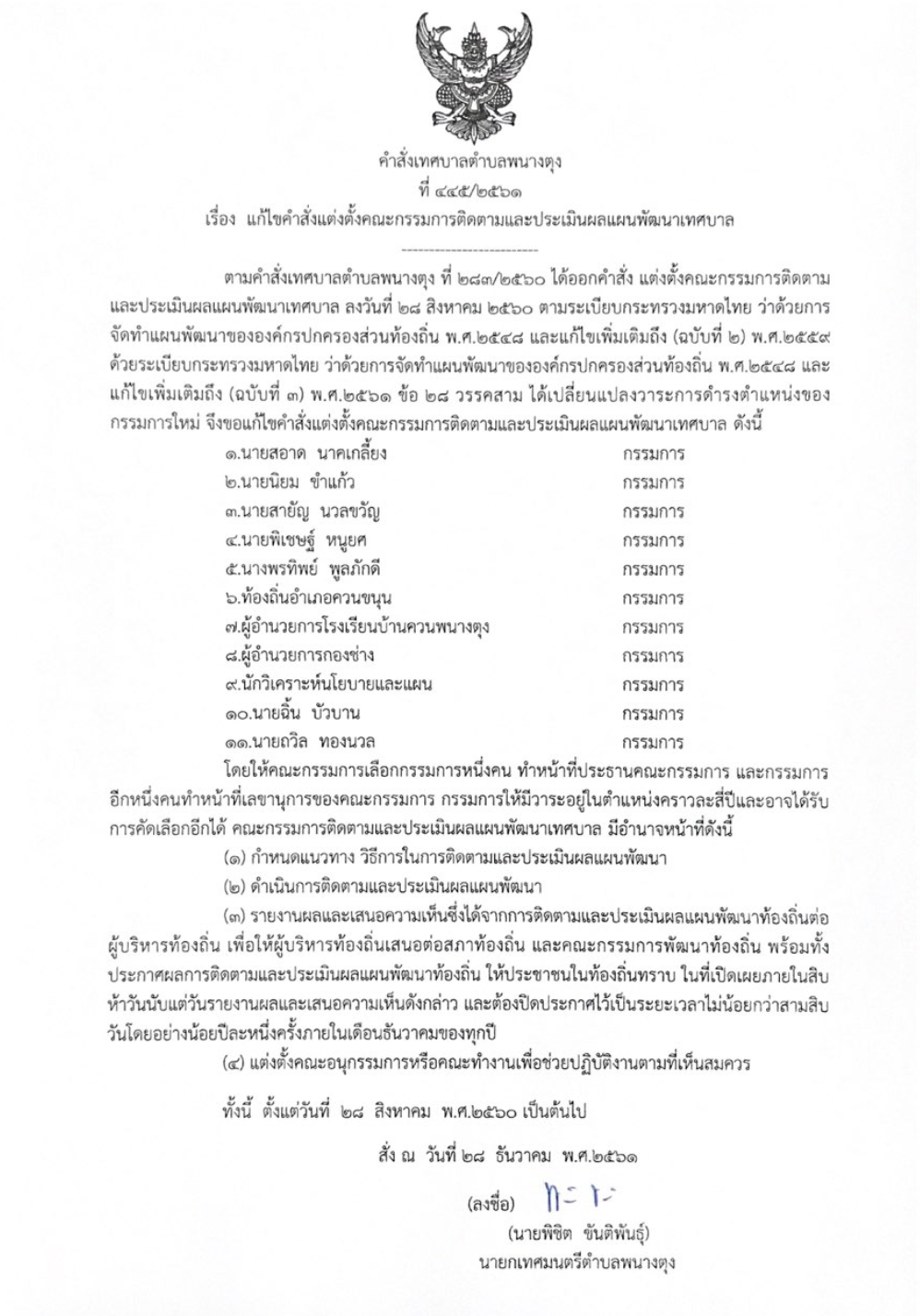 ยุทธศาสตร์แผนงานโครงการตามแผนพัฒนาโครงการตามแผนพัฒนาดำเนินการจริงดำเนินการจริงยุทธศาสตร์แผนงานจำนวนโครงการจำนวนเงินจำนวนโครงการจำนวนเงิน1.การส่งเสริมความ1.สร้างความเข็มแข็งชุมชน270,000--เข้มแข็งภาคเกษตร2.การเกษตร150,000133,638และเศรษฐกิจชุมชน2.การส่งเสริมการ1.การศาสนา วัฒนธรรมและ3 7,832,00023,921,068ท่องเที่ยวยั่งยืนนันทนาการ3.การพัฒนา1.การศึกษา94,793,85994,439,165ทรัพยากรมนุษย์และ2.สาธารณสุข3885,0003924,527สังคมที่มีคุณภาพ3.สร้างความเข็มแข็งชุมชน3153,2902144,0884.งบกลาง619,332,000419,278,2005.การศาสนา วัฒนธรรมและ9733,0007370,807นันทนาการ6.การรักษาความสงบภายใน150,000139,2384.การพัฒนาโครง1.อุตสาหกรรมและการโยธา322,260,00025,493,800สร้างพื้นฐานและ2.เคหะและชุมชน1283,500--ระบบโลจิสติกส์5.การบริหารจัดการ1.การเกษตร5255,00016,330ทรัพยากรธรรมชาติ2.เคหะและชุมชน240,000--สิ่งแวดล้อมและการ3.การรักษาความสงบภายใน1150,000--ป้องกันบรรเทาสาธารณภัย6.การบริหารองค์กร1.บริหารงานทั่วไป3655,0002327,240อย่างมีธรรมาภิบาลรวมรวม5257,909,7853434,978,101ยุทธศาสตร์แผนงานจำนวนโครงการจำนวนเงินเหตุผลที่ไม่ได้ดำเนินการจริง1.การส่งเสริมความ1.สร้างความเข้มแข็งของ270,000ไม่ได้ตั้งงบประมาณรายจ่ายเข้มแข็งภาคเกษตรชุมชนและเศรษฐกิจชุมชน2.การส่งเสริมการ1.การศาสนา วัฒนธรรม1400,000ไม่ได้ตั้งงบประมาณรายจ่าย/ท่องเที่ยวยั่งยืนและนันทนาการการยกเลิกโครงการ3.การพัฒนา1.สร้างความเข้มแข็งของ150,000ไม่ได้ตั้งงบประมาณรายจ่ายทรัพยากรมนุษย์ชุมชนและสังคมที่มี2.งบกลาง2280,000ไม่ได้ตั้งงบประมาณรายจ่าย/คุณภาพการยกเลิกโครงการ3.การศาสนา วัฒนธรรม2155,000ไม่ได้ตั้งงบประมาณรายจ่ายและนันทนาการ4.การพัฒนาโครง1.อุตสาหกรรมและการ1400,000ไม่ได้ตั้งงบประมาณรายจ่ายสร้างพื้นฐานและโยธาระบบโลจิสติกส์2.เคหะและชุมชน1283,500ไม่ได้ตั้งงบประมาณรายจ่าย5.การบริหารจัดการ1.การเกษตร4205,000ไม่ได้ตั้งงบประมาณรายจ่าย/ทรัพยากรธรรมชาติการยกเลิกโครงการสิ่งแวดล้อม และ2.เคหะและชุมชน240,000ไม่ได้ตั้งงบประมาณรายจ่ายการป้องกันบรรเทา3.การรักษาความสงบ1150,000ไม่ได้ตั้งงบประมาณรายจ่ายสาธารณภัยภายใน6.การบริหารองค์กร1.บริหารงานทั่วไป1200,000ไม่ได้ตั้งงบประมาณรายจ่ายอย่างมีธรรมาภิบาลรวมรวม184,583,500ยุทธศาสตร์แผนงานโครงการเป้าหมาย(ผลผลิตของโครงการ)จำนวนเงินผลที่ได้รับตัวชี้วัด (KPI)1.การส่งเสริม1.การเกษตร1.พัฒนาศักยภาพ-ประชุม33,638ประชาชนมี-ความพึงพอความเข้มแข็งการดำเนินงานของคณะกรรมทักษะองค์ใจของผู้เข้าภาคเกษตรและศูนย์บริการและถ่ายการฯ 12 ความรู้ในร่วมโครงการเศรษฐกิจชุมชนทอดเทคโนโลยีการครั้ง/ปีการประกอบไม่น้อยกว่าเกษตรประจำตำบล-การศึกษาดูอาชีพร้อยละ 80พนางตุงงานศูนย์ฯ-ศักยภาพการที่มีการดำเนินงานของบริหารจัดศูนย์บริการฯการที่ดีนำไปสู่การพัฒนาเกษตรในท้องถิ่นได้อย่างยั่งยืน2.การส่งเสริม1.การศาสนา 1.อบรมยุวชนอาสา-จัดอบรม21,068-เยาวชนมี-ความพึงพอการท่องเที่ยววัฒนธรรมและสมัครนำเที่ยวในยุวชนอาสาความรู้ทักษะใจของผู้เข้ายั่งยืนนันทนาการท้องถิ่นสมัครนำในการสื่อสารร่วมโครงการเที่ยว จำนวนภาษาอังกฤษไม่น้อยกว่า1 รุ่นๆละ-แหล่งท่องร้อยละ 8030 คนเที่ยวได้รับ-ผู้เข้าร่วมโครงการเผยแพร่การมีความรู้ประชาความเข้าใจสัมพันธ์เทคนิคในการ-เยาวชนมีสื่อความหมายความภาคภูมิและประชาใจในสัมพันธ์แหล่งทรัพยากรท่องเที่ยวในการท่องเที่ยวชุมชนของท้องถิ่น2.กำจัดวัชพืชในกำจัดวัชพืช3,900,000-ภูมิทัศน์กำจัดวัชพืชทะเลน้อยด้วยเรือพื้นที่ ทะเลน้อย ด้วยเรือพื้นที่ 148 ไร่มีความ148 ไร่จำนวนสวยงามจำนวน44,000 ตัน-ลดความ44,000 ตันเสี่ยงจากปัญหาอุทกภัยยุทธศาสตร์แผนงานโครงการเป้าหมาย(ผลผลิตของโครงการ)จำนวนเงินผลที่ได้รับตัวชี้วัด (KPI)3.การพัฒนา1.การศึกษา1.อุดหนุนอาหาร274 คน1,096,000เด็กมีอาหารเด็กมีอาหารทรัพยากรมนุษย์กลางวัน โรงเรียนกลางวันกลางวันบริโภคและสังคมที่มีบ้านควนพนางตุงบริโภคอย่าง100%คุณภาพเพียงพอและคุณภาพ2.อุดหนุนอาหาร46 คน184,000เด็กมีอาหารเด็กมีอาหารกลางวัน โรงเรียนกลางวันกลางวันบริโภคบ้านชายคลองบริโภคอย่าง100%เพียงพอและคุณภาพ3.อุดหนุนอาหาร81 คน324,000เด็กมีอาหารเด็กมีอาหารกลางวัน โรงเรียนกลางวันกลางวันบริโภคบ้านท่าช้างบริโภคอย่าง100%เพียงพอและคุณภาพ4.อุดหนุนอาหาร85 คน340,000เด็กมีอาหารเด็กมีอาหารกลางวัน โรงเรียนกลางวันกลางวันบริโภคบ้านธรรมเถียรบริโภคอย่าง100%เพียงพอและคุณภาพ5.อุดหนุนอาหาร118 คน472,000เด็กมีอาหารเด็กมีอาหารกลางวัน โรงเรียนกลางวันกลางวันบริโภควัดไทรงามบริโภคอย่าง100%เพียงพอและคุณภาพ6.อาหารเสริม (นม) 1,259,505เด็กมีอาหารเด็กมีอาหาร-ศูนย์พัฒนาเด็กเล็ก31 คนเสริม (นม)เสริม (นม)บ้านท่าช้างบริโภคอย่างบริโภค100%-ศูนย์พัฒนาเด็กเล็ก46 คนเพียงพอและบ้านในยางคุณภาพ-ศูนย์อบรมเด็กก่อน53 คนเกณฑ์วัดธรรมสามัคคี-โรงเรียนบ้าน85 คนธรรมเถียร-โรงเรียนบ้าน81 คนท่าช้างยุทธศาสตร์แผนงานโครงการเป้าหมาย(ผลผลิตของโครงการ)จำนวนเงินผลที่ได้รับตัวชี้วัด (KPI)-โรงเรียนวัดไทรงาม118 คน-โรงเรียนบ้าน46 คนชายคลอง-โรงเรียนบ้านควน274 คนพนางตุง7.ค่าอาหารกลาง566,000เด็กมีอาหารเด็กมีอาหารวันกลางวันกลางวันบริโภค-ศูนย์พัฒนาเด็กเล็ก31 คนบริโภคอย่าง100%บ้านท่าช้างเพียงพอและ-ศูนย์พัฒนาเด็กเล็ก46 คนคุณภาพบ้านในยาง-ศูนย์อบรมเด็กก่อน53 คนเกณฑ์วัดธรรมสามัคคี8.จัดงานวันเด็ก-จัดกิจกรรม116,660เด็กเยาวชนระดับความพึงแห่งชาติแสดงความมีพัฒนาด้านพอใจของผู้เข้าสามารถร่างกาย ร่วมโครงการ-กิจกรรมจิตใจอารมณ์ไม่น้อยกว่าระบายสีและสติร้อยละ 80-กิจกรรมปัญญาตอบปัญหาชิงรางวัลผู้เข้าร่วมโครงการ500 คน9.ก่อสร้างเสาธง-ก่อสร้างเสา81,000มีสัญลักษณ์เสาธง 1 เสาธงแบบตัว Tเคารพในตามรูปแบบความเป็นรายการของชาติเทศบาลตำบลพนางตุง2.สาธารณสุข1.การบริการการให้บริการการ863,591ให้บริการการ-ระดับความพึงแพทย์ฉุกเฉินแพทย์ฉุกเฉินแพทย์ฉุกเฉินพอใจของผู้เข้า682 รายร่วมโครงการไม่น้อยกว่าร้อยละ 80ยุทธศาสตร์แผนงานโครงการเป้าหมาย(ผลผลิตของโครงการ)จำนวนเงินผลที่ได้รับตัวชี้วัด (KPI)2.สัตว์ปลอดโรคสุนัข แมวใน36,818โรคพิษสุนัขจำนวนสัตว์คนปลอดภัยจากพิษเขตเทศบาลบ้าได้รับการเลี้ยงที่มีและสุนัขบ้าฯตำบลป้องกัน ไม่มีเจ้าของได้พนางตุง ทั้งที่ควบคุมรับการฉีดมีเจ้าของและวัคซีนไม่น้อยไม่มีเจ้าของกว่าร้อยละ 803.อบรมผู้ประกอบตรวจเชื้อโคลิ24,118-ผู้ประกอบ-จำนวนร้านการร้านอาหารและฟอร์มแบคทีการมีความอาหารและแผงแผงลอยจำหน่ายเรียขั้นต้นตระหนักในลอยจำหน่ายอาหาร “อาหารSl2การพัฒนาอาหารได้รับสะอาด รสชาติ-ร้านอาหารตนเองด้านการตรวจเชื้ออร่อย”Clean foodจำนวน 6โภชนาการโคลิฟอร์มแบคGood Tasteร้าน-ผู้ประกอบทีเรียขั้นต้นไม่-แผงจำหน่ายการมีการน้อยกว่าร้อยอาหาร 30 ปรับปรุงการละ 80 ของแผงบริการจำนวนร้านอาหารที่อาหารทั้งหมดสะอาด-จำนวนร้านปลอดภัยอาหารและแผงลอยจำหน่ายอาหารผ่านเกณฑ์ตรวจเชื้อโคลิฟอร์มแบคทีเรียขั้นต้นและผ่านเกณฑ์มาตรฐาน Clean foodGood Tasteร้อยละ 80 ของจำนวนร้านอาหารทั้งหมด3.สร้างความ1.ครอบครัวสัมพันธ์จัดกิจกรรม18,668เกิดความ-ระดับความพึงเข้มแข็งของครอบครัวสัมพันธ์ที่ดีพอใจของผู้เข้าชุมชนสัมพันธ์ 3ในครอบครัวร่วมโครงการช่วงวัย ไม่น้อยกว่าจำนวน 100ร้อยละ 80คนยุทธศาสตร์แผนงานโครงการเป้าหมาย(ผลผลิตของโครงการ)จำนวนเงินผลที่ได้รับตัวชี้วัด (KPI)2.โรงเรียนผู้สูงอายุเปิดหลักสูตร125,420นักเรียนโรง-ระดับความพึงเทศบาลตำบลโรงเรียนผู้สูงเรียนผู้สูงอายุพอใจของผู้เข้าพนางตุงอายุ จัดกิจมีสุขภาวะที่ดีร่วมโครงการกรรมสร้างทั้งด้านไม่น้อยกว่าเสริมสุขภาวะร่างกายจิตใจร้อยละ 80เพื่อพัฒนาและการคุณภาพชีวิตสังคม จำนวน 1 รุ่น50 คน4.งบกลาง1.เบี้ยยังชีพจ่ายเบี้ยยัง15,647,500ผู้สูงอายุมี-ระดับความพึงผู้สูงอายุชีพให้กับผู้สูงคุณภาพชีวิตพอใจของผู้อายุที่ดีขึ้นสูงอายุไม่น้อยกว่าร้อยละ 90-ผู้สูงอายุมีคุณภาพชีวิตที่ดีขึ้น2.เบี้ยยังชีพจ่ายเบี้ยยัง3,435,200ผู้พิการมี-ระดับความพึงผู้พิการชีพให้กับผู้คุณภาพชีวิตพอใจของผู้พิการที่ดีขึ้นพิการไม่น้อยกว่าร้อยละ 90-ผู้พิการมีคุณภาพชีวิตที่ดีขึ้น3.เบี้ยยังชีพจ่ายเบี้ยยัง156,500ผู้ป่วยเอดส์มี-ระดับความพึงผู้ป่วยเอดส์ชีพให้กับผู้คุณภาพชีวิตพอใจของผู้ป่วยเอดส์ที่ดีขึ้นป่วยเอดส์ไม่น้อยกว่าร้อยละ 90-ผู้ป่วยเอดส์มีคุณภาพชีวิตที่ดีขึ้น4.ค่าใช้จ่ายในการจัดซื้อ39,000การคมนาคม-ระดับความพึงจัดจราจรอุปกรณ์สะดวกพอใจของใช้ควบคุมการปลอดภัยเส้นทางไม่น้อยจราจรกว่าร้อยละ 80ยุทธศาสตร์แผนงานโครงการเป้าหมาย(ผลผลิตของโครงการ)จำนวนเงินผลที่ได้รับตัวชี้วัด (KPI)5.การศาสนา1.หิ้วปิ่นโตไปวัดจัดกิจกรรม-ประชาชนได้ผู้เข้าร่วมโครงวัฒนธรรมหิ้วปิ่นโตไปรับการกล่อมการไม่น้อยกว่าและวัด ในวันพระเกลาจิตใจ30 คน/ครั้งนันทนาการเดือนละ 1ตามแนวทางครั้งวิถีพุทธ2.จัดงานวันออก-จัดกิจกรรม16,338-ประเพณี-ระดับความพึงพรรษาตักบาตรเทโวทางศาสนาพอใจของผู้เข้าผู้เข้าร่วมพุทธได้รับร่วมโครงการโครงการการอนุรักษ์ไม่น้อยกว่า500 คนและสืบทอดร้อยละ 80-การท่อง-ประชาชนมีเที่ยววิถีพุทธจิตสำนึก-ประชาชนมีอนุรักษ์ความรักประเพณีทางสามัคคีพุทธศาสนา3.จัดงานประเพณีจัดงานประ135,786-ประเพณี-ประชาชนเข้าลอยกระทงเพณีลอยวัฒนธรรมร่วมกิจกรรมไม่กระทงอันดีงามได้น้อยกว่า 500-กิจกรรมการรับการอนุคนประกวดรักษ์และสืบ-ระดับความพึงกระทงทอดพอใจของผู้เข้า-กิจกรรมการ-ประชาชนมีร่วมโครงการแสดงทางความรักไม่น้อยกว่าศิลปะวัฒน-สามัคคีร้อยละ 80ธรรมประจำ-ประชาชนมีถิ่นจิตสำนึกรักษ์-จัดกิจกรรมสิ่งแวดล้อมการแข่งขันกีฬาทางน้ำกีฬาพื้นบ้าน4.จัดงานประเพณี-จัดกิจกรรม--ประเพณี-ระดับความพึงวันเข้าพรรษาแห่เทียนวัฒนธรรมพอใจของผู้เข้าพรรษาอันดีงามได้ร่วมโครงการรับการอนุไม่น้อยกว่ารักษ์และสืบร้อยละ 80ทอดยุทธศาสตร์แผนงานโครงการเป้าหมาย(ผลผลิตของโครงการ)จำนวนเงินผลที่ได้รับตัวชี้วัด (KPI)5.จัดการแข่งขันจัดการแข่ง182,183-ประชาชน-ระดับความพึงกีฬาต้านยาเสพติดขันกีฬาต้านใช้เวลาว่างให้พอใจของผู้เข้ายาเสพติดเกิดประโยชน์ร่วมโครงการผู้เข้าร่วมออกกำลังไม่น้อยกว่าโครงการกายทำให้ร้อยละ 80600 คนสุขภาพ-ประชาชนมีแข็งแรงความตื่นตัวใน-ประชาชนการออกเกิดความรักกำลังกายสามัคคี-ทักษะทาง-ชุมชนกีฬาของท้องถิ่นได้ประชาชนสนองเพิ่มขึ้นนโยบายป้องกันปัญหายาเสพติด6.จัดส่งนักกีฬาเข้า-จัดส่งนัก34,100-ทักษะทาง-ระดับความพึงร่วมการแข่งขันในกีฬาเข้าร่วมกีฬาของพอใจของผู้เข้านามของเทศบาลการแข่งขันในประชาชนร่วมโครงการนามของเพิ่มขึ้นไม่น้อยกว่าเทศบาล-ประชาชนร้อยละ 80ใช้เวลาว่างให้เกิดประโยชน์ออกกำลังกายทำให้สุขภาพแข็งแรง7.ส่งนักกีฬาเข้าตัวแทนผู้2,400-ผู้พิการกล้า-ระดับความพึงร่วมการแข่งขันกีฬาพิการเข้าร่วมแสดงออกพอใจของผู้เข้าสำหรับคนพิการการแข่งขันและร่วมร่วมโครงการกีฬาสำหรับกิจกรรมกับไม่น้อยกว่าผู้พิการในคนอื่นได้เป็นร้อยละ 80ระดับอำเภออย่างดีจำนวน 20-ผู้พิการเห็นคนคุณค่าในตัวเองมากขึ้นยุทธศาสตร์แผนงานโครงการเป้าหมาย(ผลผลิตของโครงการ)จำนวนเงินผลที่ได้รับตัวชี้วัด (KPI)6.การรักษา1.ป้องกันและลด-ตั้งจุดตรวจ/39,238-อุบัติเหตุทาง-ลดจำนวนความสงบอุบัติเหตุทางถนนจุดบริการถนนเกิดขึ้น อุบัติเหตุทางภายในประชาชนจำนวน 2 ถนนไม่เกิน -ลดจำนวนครั้ง ลดลง 5 ครั้ง จากอุบัติเหตุทางเมื่อเทียบกับสถิติข้อมูลถนนไม่เกิน ปี ที่ผ่านมาอุบัติเหตุทาง5 ครั้ง จาก-ประชาชนมีถนน ของสถิติข้อมูลความปลอดสถานีอุบัติเหตุทางภัยในการตำรวจภูธรถนน ของคมนาคมทะเลน้อยในสถานีปีที่ผ่านมาตำรวจภูธรทะเลน้อยในปีที่ผ่านมา4.การพัฒนา1.อุตสาห-1.ก่อสร้างถนนโครงสร้างกรรมและการ-ก่อสร้างถนนคสล.ก่อสร้างถนน2,100,000ประชาชนมี-ระดับความพึงพื้นฐานและโยธาสายโคกยาง-ปากคสล.กว้างความสะดวกพอใจต่อการระบบโลจิสติกส์ประ หมู่ที่ 54 เมตร ยาวปลอดภัยในตอบสนองการ533 เมตรการคมนาคมพัฒนาด้านการหนา 0.15คมนาคมให้มีเมตรหรือมีความสะดวกพื้นที่ไม่น้อยปลอดภัยไม่กว่า น้อยกว่า2,665 ร้อยละ 80ตารางเมตร ไหล่ทางข้างละ 0.20 เมตร-ก่อสร้างถนนคสล.ก่อสร้างถนน1,629,000ประชาชนมี-ระดับความพึงสายต้นโพธิ์-ศาลาคสล.กว้างความสะดวกพอใจต่อการอเนกประสงค์4 เมตร ยาวปลอดภัยในตอบสนองการหมู่ที่ 8567 เมตรการคมนาคมพัฒนาด้านการหนา 0.15คมนาคมให้มีเมตรหรือมีความสะดวกพื้นที่ไม่น้อยปลอดภัยไม่กว่า น้อยกว่า2,268 ร้อยละ 80ยุทธศาสตร์แผนงานโครงการเป้าหมาย(ผลผลิตของโครงการ)จำนวนเงินผลที่ได้รับตัวชี้วัด (KPI)ตารางเมตร ไหล่ทางข้างละ 0.50 เมตร-ก่อสร้างถนนคสล.ก่อสร้างถนน1,736,000ประชาชนมี-ระดับความพึงสายคลองตก-คสล.กว้างความสะดวกพอใจต่อการเหมืองชลประทาน4 เมตร ยาวปลอดภัยในตอบสนองการหมู่ที่ 5595 เมตรการคมนาคมพัฒนาด้านการหนา 0.15คมนาคมให้มีเมตรหรือมีความสะดวกพื้นที่ไม่น้อยปลอดภัยไม่กว่า น้อยกว่า2,380 ร้อยละ 80ตารางเมตร ไหล่ทางข้างละ 0.50 เมตร2.ปรับปรุงถนน-ปรับปรุงถนนสายจ้างเหมาซ่อม28,800ประชาชนมี-ระดับความพึงเจ้าหวายน้ำ แซมถนนหินความสะดวกพอใจต่อการหมู่ที่ 8คลุก สายเจ้าปลอดภัยในโครงการหวายน้ำการคมนาคมตอบสนองการพัฒนาด้านการคมนาคมให้มีความสะดวกปลอดภัยไม่น้อยกว่าร้อยละ 805.การบริหาร1.การเกษตร1.อนุรักษ์และขยาย-ปรับปรุง6,330-สัตว์น้ำจืดมี-ระดับความพึงจัดการทรัพยา-พันธุ์สัตว์น้ำจืดแนวเขตปริมาณที่พอใจของผู้เข้ากรธรรมชาติอนุรักษ์เพิ่มขึ้นร่วมโครงการสิ่งแวดล้อมและ-ปล่อยปลา-ประชาชนมีไม่น้อยกว่าการป้องกันบรรความมั่นคงร้อยละ 80เทาสาธารณภัยทางอาหาร-ประชาชนมี-ประชาชนมีความมั่นคงจิตสำนึกทางอาหารอนุรักษ์ยุทธศาสตร์แผนงานโครงการเป้าหมาย(ผลผลิตของโครงการ)จำนวนเงินผลที่ได้รับตัวชี้วัด (KPI)6.การบริหาร1.บริหารงาน1.สัมมนาเชิงปฏิบัติสัมมนาเชิง8,025การจัดทำผู้เข้าร่วมองค์กรอย่างมีทั่วไปการจัดทำแผนปฏิบัติการ แผนพัฒนาสัมมนาไม่น้อยธรรมาภิบาลพัฒนาท้องถิ่นการจัดทำท้องถิ่นอย่างกว่าร้อยละ 5แผนพัฒนามีธรรมาภิ-ของสัดส่วนท้องถิ่นบาลนำไปสู่ประชาคมในการพัฒนาระดับหมู่บ้านท้องถิ่นระดับตำบล2.จัดทำแผนที่ภาษีจัดทำแผนที่319,215การจัดเก็บผลสัมฤทธิ์ของและทะเบียนภาษีและรายได้มีการจัดเก็บทรัพย์สินทะเบียนประสิทธิภาพภาษีไม่น้อยทรัพย์สินกว่า 90 %รวม34 โครงการ34,978,101ยุทธศาสตร์ชาติ20 ปีแผนพัฒนาเศรษฐกิจและสังคมแห่งชาติฉบับที่ 12ยุทธศาสตร์จังหวัด/กลุ่มจังหวัด/ภาคยุทธศาสตร์จังหวัดยุทธศาสตร์ขององค์กรปกครองส่วนท้องถิ่นในเขตจังหวัดพัทลุงยุทธศาสตร์(ของ อปท.)โครงการเพื่อการพัฒนาท้องถิ่นโครงการเพื่อการพัฒนาท้องถิ่นยุทธศาสตร์ชาติ20 ปีแผนพัฒนาเศรษฐกิจและสังคมแห่งชาติฉบับที่ 12ยุทธศาสตร์จังหวัด/กลุ่มจังหวัด/ภาคยุทธศาสตร์จังหวัดยุทธศาสตร์ขององค์กรปกครองส่วนท้องถิ่นในเขตจังหวัดพัทลุงยุทธศาสตร์(ของ อปท.)ตามแผนดำเนินการจริง2.การสร้าง3.การสร้าง3.ศูนย์1.การเพิ่ม5.การสร้าง1.การส่ง31ความสามารถความเข้มกลางการขีดความความเข้มแข็งเสริมความในการแข่งขันแข็งทางสร้างสรรค์สามารถภาคเกษตรเข้มแข็งภาคเศรษฐกิจเศรษฐกิจภาคเกษตรและระบบการเกษตรและแข่งขันการเกษตรอุตสาห-เศรษฐกิจและเศรษฐ-ได้อย่างกรรมต่อกิจชุมชนยั่งยืนเนื่องจากการเกษตรผลิตภัณฑ์ชุมชนและท้องถิ่น2.การสร้าง3.การสร้าง4.เครือข่าย5.การ1.การพัฒนา4.การพัฒนา42ความสามารถความเข้มคมนาคมพัฒนาโครงสร้างโครงสร้างในการแข่งขันแข็งทางโลจิสติกส์โครงสร้างพื้นฐานและพื้นฐานและเศรษฐกิจเชื่อมโยงพื้นฐานระบบโลจิส-ระบบโลจิส-และแข่งขันภูมิภาคและการติกส์ติกส์ได้อย่างและนานาบริหารจัดยั่งยืนชาติการบ้านเมืองรองรับการเปลี่ยนแปลงและการพัฒนาสู่เมืองน่าอยู่2.การสร้าง3.การสร้าง1.ศูนย์2.การ6.การส่งเสริม2.การส่ง32ความสามารถความเข้มกลางการพัฒนาสู่การท่องเที่ยวเสริมการท่องในการแข่งขันแข็งทางท่องเที่ยวอุตสาห-ในชุมชนเที่ยวยั่งยืนเศรษฐกิจกรรมท่องและแข่งขันเที่ยวเชิงได้อย่างนิเวศแบบยั่งยืนเพิ่มมูลค่าครบวงจรที่ยั่งยืนยุทธศาสตร์ชาติ20 ปีแผนพัฒนาเศรษฐกิจและสังคมแห่งชาติฉบับที่ 12ยุทธศาสตร์จังหวัด/กลุ่มจังหวัด/ภาคยุทธศาสตร์จังหวัดยุทธศาสตร์ขององค์กรปกครองส่วนท้องถิ่นในเขตจังหวัดพัทลุงยุทธศาสตร์(ของ อปท.)โครงการเพื่อการพัฒนาท้องถิ่นโครงการเพื่อการพัฒนาท้องถิ่นยุทธศาสตร์ชาติ20 ปีแผนพัฒนาเศรษฐกิจและสังคมแห่งชาติฉบับที่ 12ยุทธศาสตร์จังหวัด/กลุ่มจังหวัด/ภาคยุทธศาสตร์จังหวัดยุทธศาสตร์ขององค์กรปกครองส่วนท้องถิ่นในเขตจังหวัดพัทลุงยุทธศาสตร์(ของ อปท.)ตามแผนดำเนินการจริง3.การพัฒนา1.การเสริม3.การ3.การ2.การพัฒนา3.การพัฒนา3126และเสริมสร้างและพัฒนาสู่พัฒนาคนศักยภาพทรัพยากรสร้างศักย-พัฒนาศักยการเป็นคุณภาพทรัพยากรมนุษย์และภาพคนภาพทุนเมืองสีเขียวสังคมคุณมนุษย์สังคมที่มีมนุษย์และสังคมธรรมสู่เมืองคุณภาพคุณภาพแห่งภูมิปัญญาและสุขภาวะยั่งยืน5.ด้านการ4.ด้านการ3.การ4.การจัด3.การจัดการ5.การบริหาร81สร้างการเติบเติบโตที่พัฒนาสู่การทรัพทรัพยากรจัดการทรัพโตบนคุณเป็นมิตรกับการเป็นยากรธรรมธรรมชาติและยากรธรรมภาพชีวิตที่สิ่งแวดล้อมเมืองสีเขียวชาติและสิ่งป้องกันบรรชาติ สิ่งแวดเป็นมิตรกับเพื่อการและสังคมแวดล้อมที่เทาสาธารณล้อมและการสิ่งแวดล้อมพัฒนาที่คุณภาพยั่งยืนภัยป้องกันบรรยั่งยืนเทาสาธารณภัย6.ด้านการ6.ด้านการ3.การ5.การ4.การบริหาร6.การบริหาร32ปรับสมดุลเพิ่มประพัฒนาสู่พัฒนาจัดการองค์กรองค์กรอย่างและพัฒนาสิทธิภาพการเป็นโครงสร้างอย่างมีธรรมามีธรรมาภิระบบการและธรรมาเมืองสีเขียวพื้นฐานภิบาลบาลบริหารจัดภิบาลในและสังคมและการการภาครัฐภาครัฐคุณภาพบริหารจัดการบ้านเมืองรองรับการเปลี่ยนแปลงและการพัฒนาสู่เมืองน่าอยู่รวม5234ยุทธศาสตร์ด้านแผนงานหน่วยงานรับผิดชอบหลักหน่วยงานสนับสนุนดำเนินการจริงดำเนินการจริงยุทธศาสตร์ด้านแผนงานหน่วยงานรับผิดชอบหลักหน่วยงานสนับสนุนจำนวนโครงการจำนวนเงิน(บาท)1.การส่งเสริมความ1.การเศรษฐกิจ1.การเกษตรสำนักปลัด-133,638เข้มแข็งภาคเกษตรและเศรษฐกิจชุมชน2.การส่งเสริมการ1.บริการชุมชน1.การศาสนาสำนักปลัด-23,921,068ท่องเที่ยวยั่งยืนและสังคมวัฒนธรรมและนันทนาการ3.การพัฒนา1.บริการชุมชน1.การศึกษากองการศึกษา-94,439,165ทรัพยากรมนุษย์และและสังคม2.สาธารณสุขสำนักปลัด-3924,527สังคมที่มีคุณภาพ3.สร้างความสำนักปลัด-2144,088เข้มแข็งของชุมชน4.งบกลางสำนักปลัด-419,278,2005.การศาสนากองการศึกษา/-7370,807วัฒนธรรมและสำนักปลัดนันทนาการ6.การรักษาสำนักปลัด-139,238ความสงบภายใน4.การพัฒนาโครง1.การเศรษฐกิจ1.อุตสาห-กองช่าง-25,493,800สร้างพื้นฐานและกรรมและระบบโลจิสติกส์การโยธา5.การบริหารจัดการ1.การเศรษฐกิจ1.การเกษตรสำนักปลัด-16,330ทรัพยากรธรรมชาติสิ่งแวดล้อม และการป้องกันบรรเทาสาธารณภัย6.การบริหารองค์กร1.บริหารทั่วไป1.บริหารงานสำนักปลัด-2327,240อย่างมีธรรมาภิบาลทั่วไปรวม3434,978,101ลำดับประเด็นพิจารณาคะแนนเต็มคะแนนที่ได้ร้อยละของคะแนนเต็ม1ข้อมูลสภาพทั่วไปและข้อมูลพื้นฐานของชื่อองค์กรปกครองส่วนท้องถิ่น 201890.002การวิเคราะห์สภาวการณ์และศักยภาพ151493.333ยุทธศาสตร์ ประกอบด้วย     655889.233.1 ยุทธศาสตร์ของเทศบาลตำบลพนางตุง      10990.003.2 ยุทธศาสตร์ของชื่อองค์กรปกครองส่วนท้องถิ่นในเขตจังหวัด      109.5095.003.3 ยุทธศาสตร์จังหวัด 109.5095.003.4 วิสัยทัศน์      551003.5 กลยุทธ์       551003.6 เป้าประสงค์ของแต่ละประเด็นกลยุทธ์      551003.7 จุดยืนทางยุทธศาสตร์      5480.003.8 แผนงาน      53.5070.003.9 ความเชื่อมโยงของยุทธศาสตร์ในภาพรวม      5480.003.10 ผลผลิต/โครงการ53.5070.00รวมคะแนนรวมคะแนน1009090.00ลำดับประเด็นพิจารณาคะแนนเต็มคะแนนที่ได้ร้อยละของคะแนนเต็มความเห็นของคณะกรรมการติดตามและประเมินผลแผน1ข้อมูลสภาพทั่วไปและข้อมูลพื้นฐานของเทศบาลตำบลพนางตุง2018901.1 ข้อมูลเกี่ยวกับด้านกายภาพ เช่น ที่ตั้งของหมู่บ้าน/ชุมชน/ตำบล ลักษณะภูมิประเทศ ลักษณะภูมิอากาศ ลักษณะของดิน  ลักษณะของแหล่งน้ำ ลักษณะของไม้/ป่าไม้ ฯลฯ ด้านการเมือง/การปกครอง เช่น เขตการปกครอง การเลือกตั้ง  ฯลฯ331.2 ข้อมูลเกี่ยวกับด้านการเมือง/การปกครอง เช่น เขตการปกครอง การเลือกตั้ง  ฯลฯ ประชากร เช่น  ข้อมูลเกี่ยวกับจำนวนประชากร และช่วงอายุและจำนวนประชากร ฯลฯ221.3 ข้อมูลเกี่ยวกับสภาพทางสังคม เช่น การศึกษา สาธารณสุข  อาชญากรรม      ยาเสพติด การสังคมสงเคราะห์ ฯลฯ	221.4 ข้อมูลเกี่ยวกับระบบบริการพื้นฐาน เช่น การคมนาคมขนส่ง การไฟฟ้า การประปา  โทรศัพท์ ฯลฯ221.5 ข้อมูลเกี่ยวกับระบบเศรษฐกิจ เช่น การเกษตร การประมง การปศุสัตว์ การบริการ การท่องเที่ยว อุตสาหกรรม การพาณิชย์/กลุ่มอาชีพ แรงงาน ฯลฯ และเศรษฐกิจพอเพียงท้องถิ่น (ด้านการเกษตรและแหล่งน้ำ)221.6 ข้อมูลเกี่ยวกับศาสนา ประเพณี วัฒนธรรม เช่น การนับถือศาสนา ประเพณีและงานประจำปี ภูมิปัญญาท้องถิ่น ภาษาถิ่น สินค้าพื้นเมืองและของที่ระลึก ฯลฯ และอื่น ๆ221.7 ข้อมูลเกี่ยวกับทรัพยากรธรรมชาติ เช่น น้ำป่าไม้ภูเขาคุณภาพของทรัพยากรธรรมชาติ ฯลฯ221.8 การสำรวจและจัดเก็บข้อมูลเพื่อการจัดทำแผนพัฒนาท้องถิ่นหรือการใช้ข้อมูล จปฐ.21ลำดับประเด็นพิจารณาคะแนนเต็มคะแนนที่ได้ร้อยละของคะแนนเต็มความเห็นของคณะกรรมการติดตามและประเมินผลแผน1.9 การประชุมประชาคมท้องถิ่น รูปแบบ วิธีการ และการดำเนินการประชุมประชาคมท้องถิ่น โดยใช้กระบวนการร่วมคิด  ร่วมทำ ร่วมตัดสินใจ ร่วมตรวจสอบ ร่วมรับประโยชน์ ร่วมแก้ปัญหา ปรึกษาหารือ แลกเปลี่ยนเรียนรู้ เพื่อแก้ปัญหาสำหรับการพัฒนาท้องถิ่นตามอำนาจหน้าที่ของเทศบาลตำบลพนางตุง32รวม201890ลำดับประเด็นพิจารณาคะแนนเต็มคะแนนที่ได้ร้อยละของคะแนนเต็มความเห็นของคณะกรรมการติดตามและประเมินผลแผน2การวิเคราะห์สภาวการณ์และศักยภาพ151493.332.1 การวิเคราะห์ที่ครอบคลุมความเชื่อมโยง ความสอดคล้องยุทธศาสตร์จังหวัด ยุทธศาสตร์การพัฒนาของชื่อองค์กรปกครองส่วนท้องถิ่นในเขตจังหวัด ยุทธศาสตร์ของเทศบาลตำบลพนางตุง นโยบายของผู้บริหารท้องถิ่น รวมถึงความเชื่อมโยงแผนยุทธศาสตร์ชาติ 20 ปี แผนพัฒนาเศรษฐกิจและสังคมแห่งชาติ และ Thailand 4.0 222.2 การวิเคราะห์การใช้ผังเมืองรวมหรือผังเมืองเฉพาะและการบังคับใช้ ผลของการบังคับใช้ สภาพการณ์ที่เกิดขึ้นต่อการพัฒนาท้องถิ่น102.3 การวิเคราะห์ทางสังคม เช่น ด้านแรงงาน การศึกษา สาธารณสุข ความยากจน อาชญากรรม ปัญหายาเสพติด  เทคโนโลยี จารีต ประเพณี วัฒนธรรม ภูมิปัญญาท้องถิ่น เป็นต้น22ลำดับประเด็นพิจารณาคะแนนเต็มคะแนนที่ได้ร้อยละของคะแนนเต็มความเห็นของคณะกรรมการติดตามและประเมินผลแผน2.4 การวิเคราะห์ทางเศรษฐกิจ ข้อมูลด้านรายได้ครัวเรือน การส่งเสริมอาชีพ กลุ่มอาชีพ กลุ่มทางสังคม การพัฒนาอาชีพและกลุ่มต่าง ๆ สภาพทางเศรษฐกิจและความเป็นอยู่ทั่วไป เป็นต้น222.5 การวิเคราะห์สิ่งแวดล้อม พื้นที่สีเขียว ธรรมชาติต่างๆ ทางภูมิศาสตร์ กระบวนการหรือสิ่งที่เกิดขึ้น การประดิษฐ์ที่มีผลต่อสิ่งแวดล้อมและการพัฒนา112.6 ผลการวิเคราะห์ศักยภาพเพื่อประเมินสถานภาพการพัฒนาในปัจจุบันและโอกาสการพัฒนาในอนาคตของท้องถิ่น ด้วยเทคนิค SWOT Analysis ที่อาจส่งผลต่อการดำเนินงานได้แก่ S-Strength (จุดแข็ง) W-Weakness (จุดอ่อน) O-Opportunity (โอกาส) และ T-Threat (อุปสรรค)222.7 สรุปประเด็นปัญหาและความต้องการของประชาชนเชิงพื้นที่ มีการนำเสนอปัญหา ค้นหาสาเหตุของปัญหาหรือสมมติฐานของปัญหา แนวทางการแก้ไขปัญหาหรือวิธีการแก้ไขปัญหา การกำหนดวัตถุประสงค์เพื่อแก้ไขปัญหา222.8 สรุปผลการดำเนินงานตามงบประมาณที่ได้รับ และการเบิกจ่ายงบประมาณ ในปีงบประมาณ พ.ศ.2561-2565 เช่น สรุปสถานการณ์การพัฒนา การตั้งงบประมาณ การเบิกจ่ายงบประมาณ  การประเมินผลการนำแผนพัฒนาท้องถิ่นไปปฏิบัติในเชิงปริมาณ และการประเมินประสิทธิผลของแผนพัฒนาท้องถิ่นในเชิงคุณภาพ222.9 ผลที่ได้รับจากการดำเนินงานในปีงบประมาณ พ.ศ.2561-2565 เช่น ผลที่ได้รับ/ผลที่สำคัญ ผลกระทบ และสรุปปัญหาอุปสรรคการดำเนินงานที่ผ่านมาและแนวทางการแก้ไข ปีงบประมาณ พ.ศ. 2561-256511รวม151493.33ลำดับประเด็นพิจารณาคะแนนเต็มคะแนนที่ได้ร้อยละของคะแนนเต็มความเห็นของคณะกรรมการติดตามและประเมินผลแผน3ยุทธศาสตร์655889.233.1 ยุทธศาสตร์ของเทศบาลตำบลพนางตุงสอดคล้องกับสภาพสังคม เศรษฐกิจ สิ่งแวดล้อมของท้องถิ่น ประเด็นปัญหาการพัฒนาและแนวทางการพัฒนาที่สอดคล้องกับยุทธศาสตร์ของเทศบาลตำบลพนางตุง และเชื่อมโยงหลักประชารัฐแผนยุทธศาสตร์ชาติ 20 ปี แผนพัฒนาเศรษฐกิจและสังคมแห่งชาติ และThailand 4.01093.2 ยุทธศาสตร์ของชื่อองค์กรปกครองส่วนท้องถิ่นในเขตจังหวัดสอดคล้องและเชื่อมโยงกับสภาพสังคม เศรษฐกิจ สิ่งแวดล้อมของท้องถิ่น และยุทธศาสตร์จังหวัด และเชื่อมโยงหลักประชารัฐ แผนยุทธศาสตร์ชาติ 20 ปี แผนพัฒนาเศรษฐกิจและสังคมแห่งชาติ   และ Thailand 4.0109.53.3 ยุทธศาสตร์จังหวัดสอดคล้องกับแผนพัฒนาเศรษฐกิจและสังคมแห่งชาติ แผนการบริหารราชการแผ่นดิน นโยบาย/ยุทธศาสตร์ คสช. และนโยบายรัฐบาล หลักประชารัฐ  แผนยุทธศาสตร์ชาติ 20 ปี และ Thailand 4.0109.53.4 วิสัยทัศน์วิสัยทัศน์ ซึ่งมีลักษณะแสดงสถานภาพที่เทศบาลตำบลพนางตุง ต้องการจะเป็นหรือบรรลุถึงอนาคตอย่างชัดเจน สอดคล้องกับโอกาสและศักยภาพที่เป็นลักษณะเฉพาะของเทศบาลตำบลพนางตุง และสัมพันธ์กับโครงการพัฒนาท้องถิ่น553.5 กลยุทธ์แสดงให้เห็นช่องทาง วิธีการ ภารกิจหรือสิ่งที่ต้องทำตามอำนาจหน้าที่ของเทศบาลตำบลพนางตุง จะนำไปสู่การบรรลุวิสัยทัศน์ หรือแสดงให้เห็นถึงความชัดเจนในสิ่งที่จะดำเนินการให้บรรลุวิสัยทัศน์นั้น553.6 เป้าประสงค์ของแต่ละประเด็นกลยุทธ์เป้าประสงค์ของแต่ละประเด็นกลยุทธ์มีความสอดคล้องและสนับสนุนต่อกลยุทธ์ที่จะเกิดขึ้น มุ่งหมายสิ่งหนึ่งสิ่งใดที่ชัดเจน 55ลำดับประเด็นพิจารณาคะแนนเต็มคะแนนที่ได้ร้อยละของคะแนนเต็มความเห็นของคณะกรรมการติดตามและประเมินผลแผน3.7 จุดยืนทางยุทธศาสตร์ (Positioning)ความมุ่งมั่นอันแน่วแน่ในการวางแผนพัฒนาท้องถิ่น เพื่อให้บรรลุวิสัยทัศน์ของเทศบาลตำบลพนางตุง ซึ่งเกิดจากศักยภาพของพื้นที่จริง ที่จะนำไปสู่ผลสำเร็จทางยุทธศาสตร์543.8 แผนงานแผนงานหรือจุดมุ่งหมายเพื่อการพัฒนาในอนาคต กำหนดจุดมุ่งหมายในเรื่องใดเรื่องหนึ่งหรือแผนงานที่เกิดจากเป้าประสงค์ ตัวชี้วัด ค่าเป้าหมาย กลยุทธ์ จุดยืนทางยุทธศาสตร์และยุทธศาสตร์ของเทศบาลตำบลพนางตุง ที่มีความชัดเจน นำไปสู่การจัดทำโครงการพัฒนาท้องถิ่นในแผนพัฒนาท้องถิ่น โดยระบุแผนงานและความเชื่อมโยงดังกล่าว53.53.9 ความเชื่อมโยงของยุทธศาสตร์ในภาพรวมความเชื่อมโยงองค์รวมที่นำไปสู่การพัฒนาท้องถิ่นที่เกิดผลผลิต/โครงการจากแผนยุทธศาสตร์ชาติ 20 ปี แผนพัฒนาเศรษฐกิจและสังคมแห่งชาติ ฉบับที่ 12 Thailand 4.0 แผนพัฒนาภาค/แผนพัฒนากลุ่มจังหวัด/แผนพัฒนาจังหวัด ยุทธศาสตร์การพัฒนาของชื่อองค์กรปกครองส่วนท้องถิ่นในเขตจังหวัดและยุทธศาสตร์ของเทศบาลตำบลพนางตุง543.10 ผลผลิต/โครงการผลผลิต/โครงการ เป็นผลผลิตที่เป็นชุดหรือเป็นโครงการที่เป็นชุด กลุ่มหรืออันหนึ่งอันเดียวกัน ลักษณะเดียวกัน เป็นต้น เพื่อนำไปสู่การจัดทำโครงการเพื่อพัฒนาท้องถิ่นในแผนพัฒนาท้องถิ่นอย่างถูกต้องและครบถ้วน53.5รวม655889.23ลำดับประเด็นพิจารณาคะแนนเต็มคะแนนที่ได้ร้อยละของคะแนนเต็ม1การสรุปสถานการณ์การพัฒนา  109902การประเมินผลการนำแผนพัฒนาท้องถิ่นไปปฏิบัติในเชิงปริมาณ 108803การประเมินผลการนำแผนพัฒนาท้องถิ่นไปปฏิบัติในเชิงคุณภาพ 108804แผนงานและยุทธศาสตร์การพัฒนา  107.5755โครงการพัฒนา ประกอบด้วย6048805.1 ความชัดเจนของชื่อโครงการ54.5905.2 กำหนดวัตถุประสงค์สอดคล้องกับโครงการ54.5905.3 เป้าหมาย (ผลผลิตของโครงการ) มีความชัดเจนนำไปสู่การตั้งงบประมาณได้ถูกต้อง 54.5905.4 โครงการมีความสอดคล้องกับแผนยุทธศาสตร์ชาติ 20 ปี 53.5705.5 เป้าหมาย (ผลผลิตของโครงการ) มีความสอดคล้องกับแผนพัฒนาเศรษฐกิจและสังคมแห่งชาติ  53.5705.6 โครงการมีความสอดคล้องกับ Thailand 4.0 54805.7 โครงการสอดคล้องกับยุทธศาสตร์จังหวัด 54805.8 โครงการแก้ไขปัญหาความยากจนหรือการเสริมสร้างให้ประเทศชาติมั่นคง มั่งคั่ง ยั่งยืนภายใต้หลักประชารัฐ 54805.9 งบประมาณ มีความสอดคล้องกับเป้าหมาย (ผลผลิตของโครงการ)  53.5705.10 มีการประมาณการราคาถูกต้องตามหลักวิธีการงบประมาณ 54805.11 มีการกำหนดตัวชี้วัด (KPI) และสอดคล้องกับวัตถุประสงค์และผลที่คาดว่าจะได้รับ54805.12 ผลที่คาดว่าจะได้รับ สอดคล้องกับวัตถุประสงค์ 5480รวมคะแนนรวมคะแนน10080.580.50ลำดับประเด็นพิจารณาคะแนนเต็มคะแนนที่ได้ร้อยละของคะแนนเต็มความเห็นของคณะกรรมการติดตามและประเมินผลแผน1การสรุปสถานการณ์การพัฒนาเป็นการวิเคราะห์กรอบการจัดทำยุทธศาสตร์ของชื่อองค์กรปกครองส่วนท้องถิ่น (ใช้การวิเคราะห์ SWOT Analysis/Demand (Demand Analysis)/GlobalDemandและ Trend ปัจจัยและสถานการณ์การเปลี่ยนแปลงที่มีผลต่อการพัฒนา อย่างน้อยต้องประกอบด้วยการวิเคราะห์ศักยภาพด้านเศรษฐกิจ ด้านสังคม ด้านทรัพยากรธรรมชาติและสิ่งแวดล้อม)10990รวมรวม10990ลำดับประเด็นพิจารณาคะแนนเต็มคะแนนที่ได้ร้อยละของคะแนนเต็มความเห็นของคณะกรรมการติดตามและประเมินผลแผน2การประเมินผลการนำแผนพัฒนาท้องถิ่นไปปฏิบัติในเชิงปริมาณ2.1 การควบคุมที่มีการใช้ตัวเลขต่าง ๆ เพื่อนำมาใช้วัดผลในเชิงปริมาณ เช่น การวัดจำนวนโครงการ กิจกรรม งานต่าง ๆ ก็คือผลผลิตนั่นเองว่าเป็นไปตามที่ตั้งเป้าหมายเอาไว้หรือไม่จำนวนที่ดำเนินการจริงตามที่ได้กำหนดไว้เท่าไหร่ จำนวนที่ไม่สามารถดำเนินการได้มีจำนวนเท่าไหร่ สามารถอธิบายได้ตามหลักประสิทธิภาพ (Efficiency) ของการพัฒนาท้องถิ่นตามอำนาจหน้าที่ที่ได้กำหนดไว้1088022.2 วิเคราะห์ผลกระทบ/สิ่งที่กระทบ (Impact) โครงการที่ดำเนินการใน        เชิงปริมาณ (Quantitative)รวมรวม10880ลำดับประเด็นพิจารณาคะแนนเต็มคะแนนที่ได้ร้อยละของคะแนนเต็มความเห็นของคณะกรรมการติดตามและประเมินผลแผน3การประเมินผลการนำแผนพัฒนาท้องถิ่นไปปฏิบัติในเชิงคุณภาพ3.1 การประเมินประสิทธิผลของแผนพัฒนาในเชิงคุณภาพคือการนำเอาเทคนิคต่าง ๆ มาใช้เพื่อวัดว่าภารกิจ โครงการ กิจกรรม งานต่าง ๆ ที่ดำเนินการในพื้นที่นั้น ๆ  ตรงต่อความต้องการของประชาชนหรือไม่และเป็นไปตามอำนาจหน้าที่หรือไม่ ประชาชนพึงพอใจหรือไม่ สิ่งของ วัสดุ ครุภัณฑ์ การดำเนินการต่าง ๆ  มีสภาพหรือลักษณะถูกต้อง คงทน ถาวร สามารถใช้การได้ตามวัตถุประสงค์หรือไม่ 10880ลำดับประเด็นพิจารณาคะแนนเต็มคะแนนที่ได้ร้อยละของคะแนนเต็มความเห็นของคณะกรรมการติดตามและประเมินผลแผนซึ่งเป็นไปตามหลักประสิทธิผล (Effectiveness) ผลการปฏิบัติราชการที่บรรลุวัตถุประสงค์และเป้าหมายของแผนการปฏิบัติราชการตามที่ได้รับงบประมาณมาดำเนินการ รวมถึงสามารถเทียบเคียงกับส่วนราชการหรือหน่วยงาน3.2 วิเคราะห์ผลกระทบ/สิ่งที่กระทบ (Impact) โครงการที่ดำเนินการในเชิงคุณภาพ (Qualitative)รวมรวม10880ลำดับประเด็นพิจารณาคะแนนเต็มคะแนนที่ได้ร้อยละของคะแนนเต็มความเห็นของคณะกรรมการติดตามและประเมินผลแผน4แผนงานและยุทธศาสตร์การพัฒนา4.1 วิเคราะห์แผนงาน งาน ที่เกิดจากด้านต่าง ๆ มีความสอดคล้องกับยุทธศาสตร์ของเทศบาลตำบลพนางตุง ในมิติต่าง ๆ จนนำไปสู่การจัดทำโครงการพัฒนาท้องถิ่นโดยใช้ SWOT Analysis Demand Demand Analysis GlobalDemand Trend หรือหลักการบูรณาการ (Integration) กับชื่อองค์กรปกครองส่วนท้องถิ่นที่มีพื้นที่ติดต่อกัน107.57544.2 วิเคราะห์แผนงาน งาน ที่เกิดจากด้านต่าง ๆ ที่สอดคล้องกับการแก้ไขปัญหาความยากจน   หลักประชารัฐ และหลักปรัชญาเศรษฐกิจพอเพียง และโดยเฉพาะเศรษฐกิจพอเพียงท้องถิ่น       (ด้านการเกษตรและแหล่งน้ำ) (Local  Sufficiency  Economy  Plan : LSEP)รวมรวม107.575ลำดับประเด็นพิจารณาคะแนนเต็มคะแนนที่ได้ร้อยละของคะแนนเต็มความเห็นของคณะกรรมการติดตามและประเมินผลแผน5โครงการพัฒนา6048805.1 ความชัดเจนของชื่อโครงการเป็นโครงการที่มีวัตถุประสงค์สนองต่อแผนยุทธศาสตร์การพัฒนาของเทศบาลตำบลพนางตุงและดำเนินการเพื่อให้การพัฒนาบรรลุตามวิสัยทัศน์ของเทศบาลตำบล   พนางตุง ที่กำหนดไว้ ชื่อโครงการมีความชัดเจน มุ่งไปเรื่องใดเรื่องหนึ่ง อ่านแล้วเข้าใจได้ว่าจะพัฒนาอะไรในอนาคต54.590บางโครงการเป็นภารกิจงานประจำ5.2 กำหนดวัตถุประสงค์สอดคล้องกับโครงการมีวัตถุประสงค์ชัดเจน (clear objective) โครงการต้องกำหนดวัตถุประสงค์สอดคล้องกับความเป็นมาของโครงการ สอดคล้องกับหลักการและเหตุผล วิธีการดำเนินงานต้องสอดคล้องกับวัตถุประสงค์ มีความเป็นไปได้ชัดเจน มีลักษณะเฉพาะเจาะจง54.590วัตถุประสงค์บางโครงการไม่ชัดเจน ไม่สามารถวัดได้5.3 เป้าหมาย (ผลผลิตของโครงการ) มีความชัดเจนนำไปสู่การตั้งงบประมาณได้ถูกต้องสภาพที่อยากให้เกิดขึ้นในอนาคตเป็นทิศทางที่ต้องไปให้ถึงเป้าหมายต้องชัดเจน  สามารถระบุจำนวนเท่าไร  กลุ่มเป้าหมายคืออะไร มีผลผลิตอย่างไร กลุ่มเป้าหมาย  พื้นที่ดำเนินงาน และระยะเวลาดำเนินงานอธิบายให้ชัดเจนว่าโครงการนี้จะทำที่ไหน  เริ่มต้นในช่วงเวลาใดและจบลงเมื่อไร  ใครคือกลุ่มเป้าหมายของโครงการ หากกลุ่มเป้าหมายมีหลายกลุ่ม ให้บอกชัดลงไปว่าใครคือกลุ่มเป้าหมายหลัก ใครคือกลุ่มเป้าหมายรอง54.5901.เป้าหมายเชิงคุณภาพยังประเมินไม่ได้และเป้าหมายเชิงปริมาณไม่มีตัวเลขปริมาณ2.ไม่กำหนดเป้าหมายเชิงกลุ่มเป้าหมาย (บุคคล)5.4 โครงการมีความสอดคล้องกับแผนยุทธศาสตร์ชาติ 20 ปีโครงการสอดคล้องกับ (1) ความมั่นคง (2)การสร้างความสามารถในการแข่งขัน (3) การพัฒนาและเสริมสร้างศักยภาพคน (4) การสร้างโอกาสความเสมอภาคและเท่า53.570ลำดับประเด็นพิจารณาคะแนนเต็มคะแนนที่ได้ร้อยละของคะแนนเต็มความเห็นของคณะกรรมการติดตามและประเมินผลแผนเทียมกันทางสังคม (5) การสร้างการเติบโตบนคุณภาพชีวิตที่เป็นมิตรต่อสิ่งแวดล้อม (6) การปรับสมดุลและพัฒนาระบบการบริหารจัดการภาครัฐ เพื่อให้เกิดความมั่นคง มั่งคั่ง ยั่งยืน5.5 เป้าหมาย (ผลผลิตของโครงการ) มีความสอดคล้องกับแผนพัฒนาเศรษฐกิจและสังคมแห่งชาติโครงการมีความสอดคล้องกับแผนพัฒนาเศรษฐกิจและสังคมแห่งชาติ ฉบับที่ 12 โดย (1) ยึดหลักปรัชญาของเศรษฐกิจพอเพียง (2) ยึดคนเป็นศูนย์กลางการพัฒนา (3) ยึดวิสัยทัศน์ภายใต้ยุทธศาสตร์ชาติ 20 ปี (4) ยึดเป้าหมายอนาคตประเทศไทย 2579 (5) ยึดหลักการนำไปสู่การปฏิบัติให้เกิดผลสัมฤทธิ์อย่างจริงจังใน 5 ปีที่ต่อยอดไปสู่ผลสัมฤทธิ์ที่เป็นเป้าหมายระยะยาว ภายใต้แนวทางการพัฒนา (1) การยกระดับศักยภาพการแข่งขันและการหลุดพ้นกับดักรายได้ปานกลางสู่รายได้สูง (2) การพัฒนาศักยภาพคนตามช่วงวัยและการปฏิรูประบบเพื่อสร้างสังคมสูงวัยอย่างมีคุณภาพ (3) การลดความเหลื่อมล้ำทางสังคม (4) การรองรับการเชื่อมโยงภูมิภาคและความเป็นเมือง (5) การสร้างความเจริญเติบโตทางเศรษฐกิจและสังคมอย่างเป็นมิตรกับสิ่งแวดล้อม (6) การบริหารราชการแผ่นดินที่มีประสิทธิภาพ53.5701.เป้าหมายผลผลิตของโครงการยังประเมินความสอดคล้องไม่ได้5.6 โครงการมีความสอดคล้องกับ Thailand 4.0โครงการมีลักษณะหรือสอดคล้องกับการปรับเปลี่ยนโครงสร้างเศรษฐกิจ ไปสู่ Value–Based Economy หรือเศรษฐกิจที่ขับเคลื่อนด้วยนวัตกรรม ทำน้อย ได้มาก เช่น (1) เปลี่ยนจากการผลิตสินค้า โภคภัณฑ์ ไปสู่สินค้าเชิงนวัตกรรม (2) เปลี่ยนจากการขับเคลื่อนประเทศด้วยภาคอุตสาหกรรม ไปสู่การขับเคลื่อนด้วยเทคโนโลยี ความคิดสร้างสรรค์ และนวัตกรรม (3) เปลี่ยนจากการเน้นภาคการผลิตสินค้า ไปสู่การเน้นภาคบริการมากขึ้น รวมถึงโครงการที่เติมเต็มด้วยวิทยาการ 5480ลำดับประเด็นพิจารณาคะแนนเต็มคะแนนที่ได้ร้อยละของคะแนนเต็มความเห็นของคณะกรรมการติดตามและประเมินผลแผนรวมถึงโครงการที่เติมเต็มด้วยวิทยาการ ความคิดสร้างสรรค์ นวัตกรรม วิทยาศาสตร์ เทคโนโลยี และการวิจัยและพัฒนา แล้วต่อยอดความได้เปรียบเชิงเปรียบเทียบ เช่น ด้านเกษตร เทคโนโลยีชีวภาพ สาธารณสุข วัฒนธรรม ฯลฯ5.7 โครงการสอดคล้องกับยุทธศาสตร์จังหวัดโครงการพัฒนาท้องถิ่นมีความสอดคล้องกับห้วงระยะเวลาของแผนพัฒนาจังหวัดที่ได้กำหนดขึ้น เพื่อขับเคลื่อนการพัฒนาท้องถิ่นเสมือนหนึ่งการขับเคลื่อนการพัฒนาจังหวัด ซึ่งไม่สามารถแยกส่วนใดส่วนหนึ่งออกจากกันได้ นอกจากนี้โครงการพัฒนาท้องถิ่นต้องเป็นโครงการเชื่อมต่อหรือเดินทางไปด้วยกันกับยุทธศาสตร์จังหวัดที่ได้กำหนดขึ้นที่เป็นปัจจุบัน54805.8 โครงการแก้ไขปัญหาความยากจนหรือการเสริมสร้างให้ประเทศชาติมั่นคง มั่งคั่ง ยั่งยืนภายใต้หลักประชารัฐเป็นโครงการที่ดำเนินการภายใต้พื้นฐานความพอเพียงที่ประชาชนดำเนินการเองหรือร่วมดำเนินการ เป็นโครงการต่อยอดและขยายได้ เป็นโครงการที่ประชาชนต้องการเพื่อให้เกิดความยั่งยืน ซึ่งมีลักษณะที่จะให้ท้องถิ่นมีความมั่นคง มั่งคั่ง ยั่งยืน เป็นท้องถิ่นที่พัฒนาแล้ว ด้วยการพัฒนาตามปรัชญาเศรษฐกิจพอเพียง และเศรษฐกิจพอเพียงท้องถิ่น (ด้านการเกษตรและแหล่งน้ำ) (LSEP)54805.9 งบประมาณ มีความสอดคล้องกับเป้าหมาย (ผลผลิตของโครงการ)  งบประมาณโครงการพัฒนาจะต้องคำนึงถึงหลักสำคัญ 5 ประการในการจัดทำโครงการได้แก่ (1) ความประหยัด (Economy) (2) ความมีประสิทธิภาพ (Efficiency) (3) ความมีประสิทธิผล (Effectiveness) (4) ความยุติธรรม (Equity) (5) ความโปร่งใส (Transparency)53.5701.ไม่สามารถประเมินได้5.10 มีการประมาณการราคาถูกต้องตามหลักวิธีการงบประมาณการประมาณการราคาเพื่อการพัฒนาต้องให้5480ลำดับประเด็นพิจารณาคะแนนเต็มคะแนนที่ได้ร้อยละของคะแนนเต็มความเห็นของคณะกรรมการติดตามและประเมินผลแผนสอดคล้องกับโครงการถูกต้องตามหลักวิชาการทางช่าง หลักของราคากลาง ราคากลางท้องถิ่น มีความโปร่งใสในการกำหนดราคาและตรวจสอบได้ในเชิงประจักษ์               มีความคลาดเคลื่อนไม่มากกว่าหรือไม่ต่ำกว่าร้อยละห้าของการนำไปตั้งงบประมาณรายจ่ายในข้อบัญญัติ/เทศบัญญัติ เงินสะสม หรือรายจ่ายพัฒนาที่ปรากฏในรูปแบบอื่น ๆ5.11 มีการกำหนดตัวชี้วัด (KPI) และสอดคล้องกับวัตถุประสงค์และผลที่คาดว่าจะได้รับมีการกำหนดดัชนีชี้วัดผลงาน (Key Performance Indicator : KPI) ที่สามารถวัดได้ (measurable) ใช้บอกประสิทธิผล (effectiveness) ใช้บอกประสิทธิภาพ(efficiency) ได้ เช่น การกำหนดความพึงพอใจ การกำหนดร้อยละ การกำหนดอันเกิดจากผลของวัตถุประสงค์ที่เกิดที่สิ่งที่ได้รับ           (การคาดการณ์ คาดว่าจะได้รับ)54801.ตัวชี้วัดยังไม่ตอบสนองความสำเร็จตามวัตถุประสงค์5.12 ผลที่คาดว่าจะได้รับ สอดคล้องกับวัตถุประสงค์ผลที่ได้รับเป็นสิ่งที่เกิดขึ้นได้จริงจากการดำเนินการตามโครงการพัฒนา ซึ่งสอดคล้องกับวัตถุประสงค์ที่ตั้งไว้ การได้ผลหรือผลที่เกิดขึ้นจะต้องเท่ากับวัตถุประสงค์หรือมากกว่าวัตถุประสงค์ ซึ่งการเขียนวัตถุประสงค์ควรคำนึงถึง (1) มีความเป็นไปได้และมีความเฉพาะเจาะจง ในการดำเนินงานตามโครงการ (2) วัดและประเมินผลระดับของความสำเร็จได้ (3) ระบุสิ่งที่ต้องการดำเนินงานอย่างชัดเจนและเฉพาะเจาะจงมากที่สุด และสามารถปฏิบัติได้ (4) เป็นเหตุเป็นผล  สอดคล้องกับความเป็นจริง (5) ส่งผลต่อการบ่งบอกเวลาได้5480รวมรวม604880